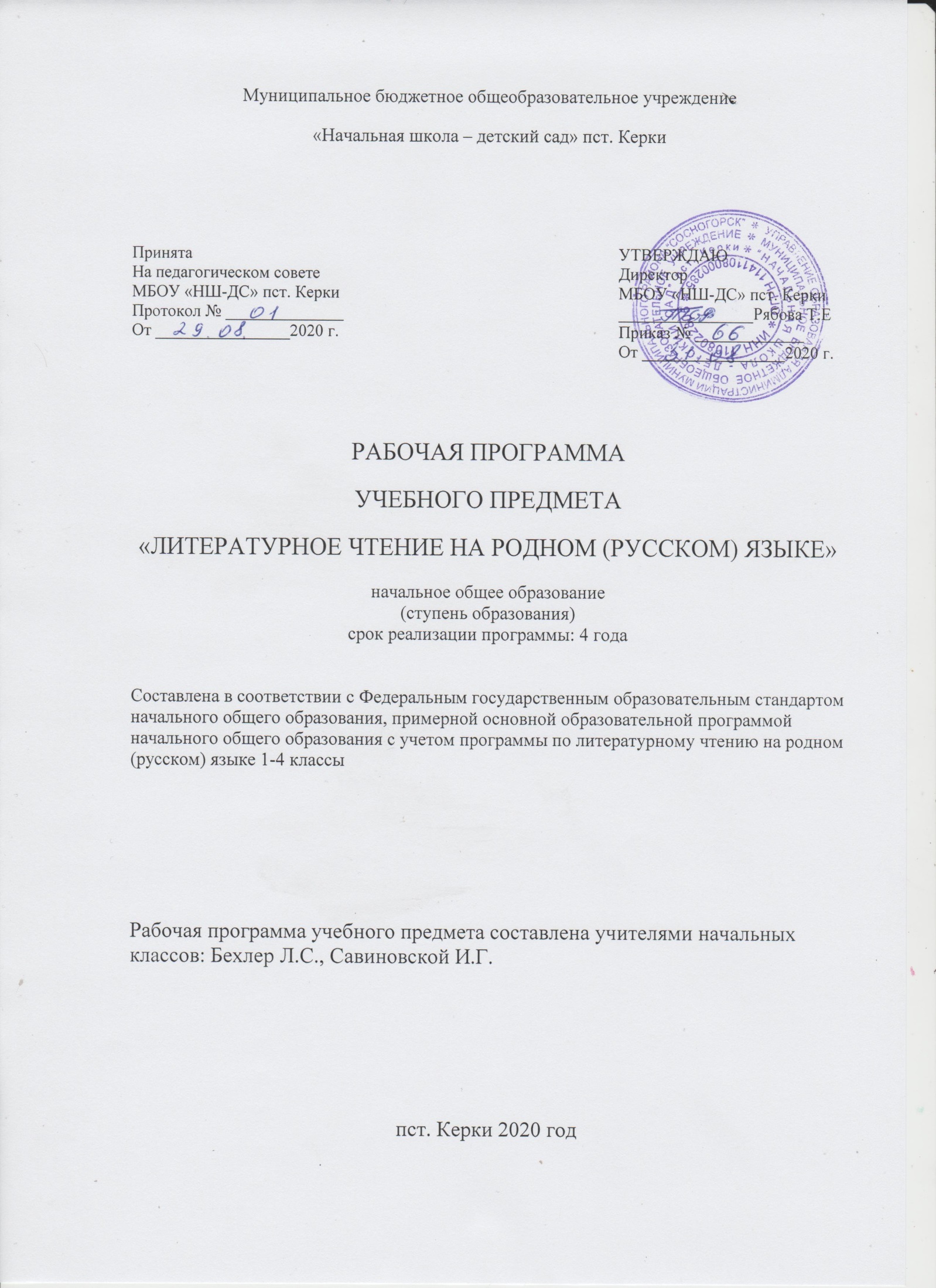 Пояснительная запискаРабочая программа по литературному чтению на родном (русском) языке  для 1-4 классов составлена в соответствии с требованиями ФГОС НОО и Концепцией духовно-нравственного развития и воспитания личности гражданина России. Программа предназначена для учащихся 1-4 классов. За основу данной разработки взята программа Н. Н.  Светловской  «Внеклассное чтение», а также включены и  другие произведения, допустимые для детского чтения. Цель программы   – углубленно знакомить учащихся с детской литературой и книгой, обеспечивать литературное развитие младших школьников, раскрыть перед детьми мир нравственно-эстетических ценностей и духовной культуры, накопленных предыдущими поколениями, выработать художественный вкус, формировать культуру чувств, общения.Задачи программы: • развивать у детей способность полноценно воспринимать художественное произведение, сопереживать героям, эмоционально откликаться на прочитанное;• учить детей чувствовать и понимать образный язык художественного произведения, выразительные средства, создающие художественный образ, развивать образное мышление учащихся;• формировать умение воссоздавать художественные образы литературного произведения, развивать воображение учащихся, ассоциативное мышление, развивать поэтический слух детей, накапливать эстетический опыт слушания произведений изящной словесности, воспитывать художественный слух;• формировать потребность в постоянном чтении книг, развивать интерес к литературному чтению, творчеству писателей, создателей произведений словесного искусства;• обогащать чувственный опыт ребенка, его реальные представления об окружающем мире и природе;• формировать эстетическое отношение ребенка к жизни, приобщая его к классике художественной литературы;• обеспечивать достаточно глубокое понимание содержания произведений различного уровня сложности;• расширять кругозор детей через чтение книг различных жанров, разнообразных по содержанию и тематике, обогащать нравственно-эстетический и познавательный опыт ребенка;• обеспечивать развитие речи учащихся и активно формировать навыки чтения и речевые умения;• работать с различными типами текстов;• создавать условия для формирования потребности в самостоятельном чтении художественных произведений.Планируемые результаты освоения учебного курса литературное чтение на родном (русском) языке.В результате освоения программы формируются умения, соответствующие требованиям федерального государственного образовательного стандарта начального общего образования.Предметные умения:осознавать значимость чтения для личного развития;формировать потребность в систематическом чтении;использовать разные виды чтения (ознакомительное, изучающее, выборочное, поисковое);уметь самостоятельно выбирать интересующую литературу;пользоваться справочными источниками для понимания и получения дополнительной информации.Регулятивные умения:уметь работать с книгой, пользуясь алгоритмом учебных действий;уметь самостоятельно работать с новым произведением;уметь работать в парах и группах, участвовать в проектной деятельности, литературных играх;уметь определять свою роль в общей работе и оценивать свои результаты.Познавательные учебные умения:прогнозировать содержание книги до чтения, используя информацию из аппарата книги;отбирать книги по теме, жанру и авторской принадлежности;ориентироваться в мире книг (работа с каталогом, с открытым библиотечным фондом);составлять краткие аннотации к прочитанным книгам;пользоваться словарями, справочниками, энциклопедиями.Коммуникативные учебные умения:участвовать в беседе о прочитанной книге, выражать своё мнение и аргументировать свою точку зрения;оценивать поведение героев с точки зрения морали, формировать свою этическую позицию;высказывать своё суждение об оформлении и структуре книги;участвовать в конкурсах чтецов и рассказчиков;соблюдать правила общения и поведения в школе, библиотеке, дома и т. д.Универсальные учебные действия:находить книгу в открытом библиотечном фонде;выбирать нужную книгу по теме, жанру и авторской принадлежности;сравнивать книги одного автора разных лет издания по оформлению;формулировать и высказывать своё впечатление о прочитанной книге и героях;характеризовать книгу, определять тему и жанр, выбирать книгу на заданную тему;сравнивать книгу-сборник с книгой-произведением;слушать и читать книгу, понимать прочитанное;пользоваться аппаратом книги;овладевать правилами поведения в общественных местах (библиотеке);систематизировать по темам детские книги в домашней библиотеке;адаптироваться: использовать новые технологии информации и коммуникации; стойко противостоять трудностям; находить новые решения.Из этого следует, что обучающиеся должны проявить способность мобилизовать полученные ранее знания, использовать практический опыт взрослых, проявить способность доказывать (обосновывать свою точку зрения), суметь организовать взаимосвязь прошлых и настоящих знаний в решении конкретной ситуации, т. е. пользоваться приобретенными ранее компетенциями. Знания, полученные таким образом, оказываются более прочными и качественными.В круг чтения детей входят произведения отечественных писателей, составляющие золотой фонд литературы, произведения устного народного творчества, стихи, рассказы, сказки современных писателей. Произведения сгруппированы по жанрово-тематическому принципу. Главные темы отражают наиболее важные и интересные для данного возраста детей стороны их жизни и окружающего мира.            Выпускники начальной школы осознáют значимость чтения для своего дальнейшего развития и успешного обучения по другим предметам на основе осознания и развития дошкольного и внешкольного опыта, связанного с художественной литературой. У обучающихся будет формироваться потребность в систематическом чтении как средстве познания мира и самого себя. Младшие школьники будут с интересом читать художественные, научно-популярные и учебные тексты, которые помогут им сформировать собственную позицию в жизни, расширят кругозор.           Учащиеся получат возможность познакомиться с культурноисторическим наследием России и общечеловеческими ценностями для развития этических чувств и эмоционально-нравственной отзывчивости.          Младшие школьники будут учиться полноценно воспринимать художественную литературу, воспроизводить в воображении словесные художественные образы, эмоционально отзываться на прочитанное, высказывать свою точку зрения и уважать мнение собеседника. Они получат возможность воспринимать художественное произведение как особый вид искусства, соотносить его с другими видами искусства как источниками формирования эстетических потребностей и чувств, познакомятся с некоторыми коммуникативными и эстетическими возможностями родного языка, используемыми в художественных произведениях, научатся соотносить собственный жизненный опыт с художественными впечатлениями.          К концу обучения в начальной школе дети будут готовы к дальнейшему обучению и систематическому изучению литературы в средней школе, будет достигнут необходимый уровень читательской компетентности, речевого развития, сформированы универсальные действия, отражающие учебную самостоятельность и познавательные интересы, основы элементарной оценочной деятельности.          Выпускники овладеют техникой чтения (правильным плавным чтением, приближающимся к темпу нормальной речи), приемами понимания прочитанного и прослушанного произведения, элементарными приемами анализа, интерпретации и преобразования художественных, научнопопулярных и учебных текстов. Научатся самостоятельно выбирать интересующую литературу, пользоваться словарями и справочниками, осознают себя как грамотного читателя, способного к творческой деятельности.          Школьники научатся вести диалог в различных коммуникативных ситуациях, соблюдая правила речевого этикета, участвовать в обсуждении прослушанного (прочитанного) произведения. Они будут составлять несложные монологические высказывания о произведении (героях, событиях); устно передавать содержание текста по плану; составлять небольшие тексты повествовательного характера с элементами рассуждения и описания.         Выпускники научатся декламировать (читать наизусть) стихотворные произведения. Они получат возможность научиться выступать перед знакомой аудиторией (сверстников, родителей, педагогов) с небольшими сообщениями, используя иллюстративный ряд (плакаты, презентацию).       Выпускники начальной школы приобретут первичные умения работы с учебной и научно-популярной литературой, будут находить и использовать информацию для практической работы.        Выпускники овладеют основами коммуникативной деятельности, на практическом уровне осознают значимость работы в группе и освоят правила групповой работы.       Виды речевой и читательской деятельности Выпускник научится: осознавать значимость чтения для дальнейшего обучения, саморазвития; воспринимать чтение как источник эстетического, нравственного, познавательного опыта; понимать цель чтения: удовлетворение читательского интереса и приобретение опыта чтения, поиск фактов и суждений, аргументации, иной информации; прогнозировать содержание текста художественного произведения по заголовку, автору, жанру и осознавать цель чтения; читать со скоростью, позволяющей понимать смысл прочитанного; различать на практическом уровне виды текстов (художественный, учебный, справочный), опираясь на особенности каждого вида текста; читать (вслух) выразительно доступные для данного возраста прозаические произведения и декламировать стихотворные произведения после предварительной подготовки; использовать различные виды чтения: изучающее, выборочное ознакомительное, выборочное поисковое, выборочное просмотровое в соответствии с целью чтения (для всех видов текстов); ориентироваться в содержании художественного, учебного и научно-популярного текста, понимать его смысл (при чтении вслух и про себя, при прослушивании):   для художественных текстов: определять главную мысль и героев произведения; воспроизводить в воображении словесные художественные образы и картины жизни, изображенные автором; этически оценивать поступки персонажей, формировать свое отношение к героям произведения; определять основные события и устанавливать их последовательность; озаглавливать текст, передавая в заголовке главную мысль текста; находить в тексте требуемую информацию (конкретные сведения, факты, описания), заданную в явном виде; задавать вопросы по содержанию произведения и отвечать на них, подтверждая ответ примерами из текста; объяснять значение слова с опорой на контекст, с использованием словарей и другой справочной литературы; для научно-популярных текстов: определять основное содержание текста; озаглавливать текст, в краткой форме отражая в названии основное содержание текста; находить в тексте требуемую информацию (конкретные сведения, факты, описания явлений, процессов), заданную в явном виде; задавать вопросы по содержанию текста и отвечать на них, подтверждая ответ примерами из текста; объяснять значение слова с опорой на контекст, с использованием словарей и другой справочной литературы;  использовать простейшие приемы анализа различных видов текстов: для художественных текстов: устанавливать взаимосвязь между событиями, фактами, поступками (мотивы, последствия), мыслями, чувствами героев, опираясь на содержание текста;  для научно-популярных текстов: устанавливать взаимосвязь между отдельными фактами, событиями, явлениями, описаниями, процессами и между отдельными частями текста, опираясь на его содержание;  использовать различные формы интерпретации содержания текстов: для художественных текстов: формулировать простые выводы, основываясь на содержании текста; составлять характеристику персонажа; интерпретировать текст, опираясь на некоторые его жанровые, структурные, языковые особенности; устанавливать связи, отношения, не высказанные в тексте напрямую, например, соотносить ситуацию и поступки героев, объяснять (пояснять) поступки героев, опираясь на содержание текста;  для научно-популярных текстов: формулировать простые выводы, основываясь на тексте; устанавливать связи, отношения, не высказанные в тексте напрямую, например, объяснять явления природы, пояснять описываемые события, соотнося их с содержанием текста; ориентироваться в нравственном содержании прочитанного, самостоятельно делать выводы, соотносить поступки героев с нравственными нормами (только для художественных текстов); различать на практическом уровне виды текстов (художественный и научнопопулярный), опираясь на особенности каждого вида текста (для всех видов текстов);передавать содержание прочитанного или прослушанного с учетом специфики текста в виде пересказа (полного или краткого) (для всех видов текстов); участвовать в обсуждении прослушанного/прочитанного текста (задавать вопросы, высказывать и обосновывать собственное мнение, соблюдая правила речевого этикета и правила работы в группе), опираясь на текст или собственный опыт (для всех видов текстов). Выпускник получит возможность научиться: осмысливать эстетические и нравственные ценности художественного текста и высказывать собственное суждение; высказывать собственное суждение о прочитанном (прослушанном) произведении, доказывать и подтверждать его фактами со ссылками на текст; устанавливать ассоциации с жизненным опытом, с впечатлениями от восприятия других видов искусства;  составлять по аналогии устные рассказы (повествование, рассуждение, описание). Круг детского чтения (для всех видов текстов) Выпускник научится: осуществлять выбор книги в библиотеке (или в контролируемом Интернете) по заданной тематике или по собственному желанию; вести список прочитанных книг с целью использования его в учебной и внеучебной деятельности, в том числе для планирования своего круга чтения; составлять аннотацию и краткий отзыв на прочитанное произведение по заданному образцу. Выпускник получит возможность научиться: работать с тематическим каталогом; работать с детской периодикой; самостоятельно писать отзыв о прочитанной книге (в свободной форме).1классЛичностные результаты изучения предмета « Литературное чтение на родном (русском) языке»1) формирование чувства гордости за свою Родину, её историю, российский народ, становление гуманистических и демократических ценностных ориентации многонационального российского общества;2) формирование средствами литературных произведений целостного взгляда на мир в единстве и разнообразии природы, народов, культур и религий;3) воспитание художественно-эстетического вкуса, эстетических потребностей, ценностей и чувств на основе опыта слушания и заучивания наизусть произведений художественной литературы;4) развитие этических чувств, доброжелательности и эмоционально-нравственной отзывчивости, понимания и сопереживания чувствам других людей;5) формирование уважительного отношения к иному мнению, истории и культуре других народов, выработка умения терпимо относиться к людям иной национальной принадлежности;6) овладение начальными навыками адаптации к школе, к школьному коллективу; 7) принятие и освоение социальной роли обучающегося, развитие мотивов учебной деятельности и формирование личностного смысла учения;8) развитие самостоятельности и личной ответственности за свои поступки на основе представлений о нравственных нормах общения;9) развитие навыков сотрудничества со взрослыми и сверстниками в разных социальных ситуациях, умения избегать конфликтов и находить выходы из спорных ситуаций, умения сравнивать поступки героев литературных произведений со своими собственными поступками, осмысливать поступки героев;10) наличие мотивации к творческому труду и бережному отношению к материальным и духовным ценностям, формирование установки на безопасный, здоровый образ жизни.Метапредметные результаты: изучения курса «Литературное чтение на родном (русском) языке».Регулятивные :– определять и формулировать цель деятельности на уроке с помощью учителя;– проговаривать последовательность действий на уроке;– учиться высказывать своё предположение (версию) на основе работы с материалом учебника;– учиться работать по предложенному учителем плануСредством формирования регулятивных УУД служат технология продуктивного чтения и проблемно-диалогическая технология.Познавательные :– ориентироваться в учебнике (на развороте, в оглавлении, в условных обозначениях);– находить ответы на вопросы в тексте, иллюстрациях;– делать выводы в результате совместной работы класса и учителя;– преобразовывать информацию из одной формы в другую: подробно пересказывать небольшие тексты.Средством формирования познавательных УУД служат тексты учебников и их методический аппарат, обеспечивающие формирование функциональной грамотности (первичных навыков работы с информацией).Коммуникативные :– оформлять свои мысли в устной и письменной форме (на уровне предложения или небольшого текста);– слушать и понимать речь других;– выразительно читать и пересказывать текст;– договариваться с одноклассниками совместно с учителем о правилах поведения и общения и следовать им;– учиться работать в паре, группе; выполнять различные роли (лидера, исполнителя).Средством формирования коммуникативных УУД служит технология продуктивного чтения и организация работы в парах и малых группах.Предметные результаты изучения курса  «Литературное чтение на родном(русском) языке»1) осознавать место и роль литературного чтения в познании окружающего мира, понимать значение литературного чтения для формирования интеллектуальной (общей) культуры человека; 2) понимать содержание прочитанного произведения, определять его тему, уметь устанавливать смысловые связи между частями прочитанного текста, определять главную мысль прочитанного и выражать ее своими словами;3) применять анализ, сравнение, сопоставление для определения жанра, характеристики героя, создание различных форм интерпретации текста;4) составлять план к прочитанному (полный, краткий, картинный);5) вводить в пересказы-повествования элементы описания, рассуждения и цитирования;6) работать с литературным текстом с точки зрения его эстетической (литература как вид искусства, сравнение литературы с другими видами искусств) и нравственной сущности (ценностные ориентации, нравственный выбор);7)  полноценно слушать, осознанно и полно воспринимать содержание читаемого учителем или одноклассником произведения, устного ответа товарища;8) осуществлять поиск необходимой информации в художественном, учебном, научно-популярном текстах, работать со справочно-энциклопедическими изданиями;9) формирование потребности в самостоятельном чтении художественных произведений, формировать «читательскую самостоятельность»2классЛичностные результаты:  1) Основы российской гражданской идентичности; чувство гордости за свою Родину, российский народ и историю России; осознание своей этнической и национальной принадлежности, ценности многонационального российского общества; гуманистические и демократические ценностные ориентации.2) Целостный, социально ориентированный взгляд на мир в его органичном единстве и разнообразии природы, народов, культур и религий.3) формирование уважительного отношения к иному мнению, истории и культуре других народов.4) начальные навыки адаптации в динамично изменяющемся и развивающемся мире.5) принятие и освоение социальной роли обучающегося, развитие мотивов учебной деятельности и формирование личностного смысла учения.6) развитие самостоятельности и личной ответственности за свои поступки, в том числе в информационной деятельности, на основе представлений о нравственных нормах, социальной справедливости и свободе.7) эстетические потребности, ценности и чувства.8) этические чувства, доброжелательность и эмоционально-нравственная отзывчивость, понимание и сопереживание чувствам других людей.9) навыки сотрудничества со взрослыми и сверстниками в различных социальных ситуациях, умение не создавать конфликтов и находить выходы из спорных ситуаций.10) установка на безопасный, здоровый образ жизни, мотивация к творческому труду, к работе на результат, бережное отношению к материальным и духовным ценностям.Метапредметные результаты: изучения курса «Литературное чтение на родном (русском) языке.Регулятивные :– определять и формулировать цель деятельности на уроке с помощью учителя;– проговаривать последовательность действий на уроке;– учиться высказывать своё предположение (версию) на основе работы с материалом учебника;– учиться работать по предложенному учителем плануСредством формирования регулятивных УУД служат технология продуктивного чтения и проблемно-диалогическая технология.Познавательные :– ориентироваться в учебнике (на развороте, в оглавлении, в условных обозначениях);– находить ответы на вопросы в тексте, иллюстрациях;– делать выводы в результате совместной работы класса и учителя;– преобразовывать информацию из одной формы в другую: подробно пересказывать небольшие тексты.Средством формирования познавательных УУД служат тексты учебников и их методический аппарат, обеспечивающие формирование функциональной грамотности (первичных навыков работы с информацией).Коммуникативные :– оформлять свои мысли в устной и письменной форме (на уровне предложения или небольшого текста);– слушать и понимать речь других;– выразительно читать и пересказывать текст;– договариваться с одноклассниками совместно с учителем о правилах поведения и общения и следовать им;– учиться работать в паре, группе; выполнять различные роли (лидера, исполнителя).Средством формирования коммуникативных УУД служит технология продуктивного чтения и организация работы в парах и малых группах.Предметные результаты:                                                    1) формирование первоначальных представлений о единстве и многообразии языкового и культурного пространства России, о языке как основе национального самосознания.2) понимание обучающимися того, что язык представляет собой явление национальной культуры и основное средство человеческого общения, осознание значения русского языка как государственного языка Российской Федерации, языка межнационального общения;3) сформированность позитивного отношения к правильной устной и письменной речи как показателям общей культуры и гражданской позиции человека;4) овладение первоначальными представлениями о нормах русского и родного литературного языка (орфоэпических, лексических, грамматических) и правилах речевого этикета; умение ориентироваться в целях, задачах, средствах и условиях общения, выбирать адекватные языковые средства для успешного решения коммуникативных задач;5) овладение учебными действиями с языковыми единицами и умением использовать знания для решения познавательных, практических и коммуникативных задач.Обучающиеся должны научиться: -  воспринимать на слух художественный текст (рассказ, стихотворение) в исполнении учителя, учащихся;-  осмысленно, правильно читать целыми словами;-  подробно пересказывать текст;- составлять устный рассказ по картинке;- заучивать наизусть небольшие стихотворения;- соотносить автора, название и героев прочитанных произведений;-  различать рассказ и стихотворение– отличать текст от набора предложений, записанных как текст;– осмысленно, правильно читать целыми словами;– отвечать на вопросы учителя по содержанию прочитанного.3классЛичностные результаты: 1) понимание русского языка как одной из основных национально-культурных ценностей русского народа, определяющей роли родного языка в развитии интеллектуальных, творческих способностей и моральных качеств личности, его значения в процессе получения школьного образования; 2) осознание эстетической ценности русского языка; уважительное отношение к родному языку, гордость за него; потребность сохранить чистоту русского языка как явления национальной культуры; стремление к речевому самосовершенствованию; 3) достаточный объём словарного запаса и усвоенных грамматических средств для свободного выражения мыслей и чувств в процессе речевого общения; способность к самооценке на основе наблюдения за собственной речью.Метапредметные результаты: 1) владение всеми видами речевой деятельности:аудирование и чтение:адекватное понимание информации устного и письменного сообщения (коммуникативной установки, темы текста, основной мысли; основной и дополнительной информации); владение разными видами чтения (поисковым, просмотровым, ознакомительным, изучающим) текстов разных стилей и жанров; адекватное восприятие на слух текстов разных стилей и жанров; владение разными видами аудирования (выборочным, ознакомительным, детальным); способность извлекать информацию из различных источников, включая средства массовой информации, компакт-диски учебного назначения, ресурсы Интернета; свободно пользоваться словарями различных типов, справочной литературой, в том числе и на электронных носителях; овладение приёмами отбора и систематизации материала на определенную тему; умение вести самостоятельный поиск информации; способность к преобразованию, сохранению и передаче информации, полученной в результате чтения или аудирования;умение сопоставлять и сравнивать речевые высказывания с точки зрения их содержания, стилистических особенностей и использованных языковых средств;говорение и письмо:способность определять цели предстоящей учебной деятельности (индивидуальной и коллективной), последовательность действий, оценивать достигнутые результаты и адекватно формулировать их в устной и письменной форме;умение воспроизводить прослушанный или прочитанный текст с заданной степенью свернутости (план, пересказ, конспект, аннотация);умение создавать устные и письменные тексты разных типов, стилей речи и жанров с учетом замысла, адресата и ситуации общения; способность свободно, правильно излагать свои мысли в устной и письменной форме, соблюдать нормы построения текста (логичность, последовательность, связность, соответствие теме и др.); адекватно выражать свое отношение к фактам и явлениям окружающей действительности, к прочитанному, услышанному, увиденному;владение различными видами монолога (повествование, описание, рассуждение; сочетание разных видов монолога) и диалога (этикетный, диалог-расспрос, диалог-побуждение, диалог-обмен мнениями и др.; сочетание разных видов диалога);соблюдение в практике речевого общения основных орфоэпических, лексических, грамматических, стилистических норм современного русского литературного языка; соблюдение основных правил орфографии и пунктуации в процессе письменного общения;способность участвовать в речевом общении, соблюдая нормы речевого этикета; адекватно использовать жесты, мимику в процессе речевого общения;осуществление речевого самоконтроля в процессе учебой деятельности и в повседневной практике речевого общения; способность оценивать свою речь с точки зрения её содержания, языкового оформления; умение находить грамматические и речевые ошибки, недочеты, исправлять их; совершенствовать и редактировать собственные тексты;выступление перед аудиторией сверстников с небольшими сообщениями, докладом, рефератом; участие в спорах, обсуждениях актуальных тем с использованием различных средств аргументации; 2) применение приобретенных знаний, умений и навыков в повседневной жизни; способность использовать родной язык как средство получения знаний по другим учебным предметам; применять полученные знания, умения и навыки анализа языковых явлений на межпредметном уровне (на уроках иностранного языка, литературы и др.);  3) коммуникативно целесообразное взаимодействие с окружающими людьми в процессе речевого общения, совместного выполнения какой-либо задачи, участия в спорах, обсуждениях актуальных тем; овладение национально-культурными нормами речевого поведения в различных ситуациях формального и неформального межличностного и межкультурного общения.Предметные результаты: 1) представление об основных функциях языка; о роли русского языка как национального языка русского народа, как государственного языка Российской Федерации и языка межнационального общения; о связи языка и культуры народа; роли родного языка в жизни человека и общества; 2) понимание места родного языка в системе гуманитарных наук и его роли в образовании в целом; 3) усвоение основ научных знаний о родном языке; понимание взаимосвязи его уровней и единиц; 4) освоение базовых понятий лингвистики: лингвистика и ее основные разделы; язык и речь, речевое общение, речь устная и письменная; монолог, диалог и их виды; ситуация речевого общения; разговорная речь, научный, публицистический, официально-деловой стили, язык художественной литературы; жанры научного, публицистического, официально-делового стилей и разговорной речи; функционально-смысловые типы речи (повествование, описание, рассуждение); текст, типы текста; основные единицы языка, их признаки и особенности употребления в речи; 5) овладение основными стилистическими ресурсами лексики и фразеологии русского языка; основными нормами русского литературного языка (орфоэпическими, лексическими, грамматическими, орфографическими, пунктуационными), нормами речевого этикета и использование их в своей речевой практике при создании устных и письменных высказываний; 6) опознавание и анализ основных единиц языка, грамматических категорий языка, уместное употребление языковых единиц адекватно ситуации речевого общения;  7) многоаспектный анализ текста с точки зрения его основных признаков и структуры, принадлежности к определенным функциональным разновидностям языка, особенностей языкового оформления, использования выразительных средств языка; 8) понимание коммуникативно-эстетических возможностей лексической и грамматической синонимии и использование их в собственной речевой практике; 9) осознание эстетической функции родного языка, способность оценивать эстетическую сторону речевого высказывания при анализе текстов художественной литературы.4классЛичностные результаты: 1) понимание русского языка как одной из основных национально-культурных ценностей русского народа, определяющей роли родного языка в развитии интеллектуальных, творческих способностей и моральных качеств личности, его значения в процессе получения школьного образования; 2) осознание эстетической ценности русского языка; уважительное отношение к родному языку, гордость за него; потребность сохранить чистоту русского языка как явления национальной культуры; стремление к речевому самосовершенствованию; 3) достаточный объём словарного запаса и усвоенных раммматических средств для свободного выражения мыслей и чувств в процессе речевого общения; способность к самооценке на основе наблюдения за собственной речью.Метапредметные результаты: 1) владение всеми видами речевой деятельности:аудирование и чтение:адекватное понимание информации устного и письменного сообщения (коммуникативной установки, темы текста, основной мысли; основной и дополнительной информации); владение разными видами чтения (поисковым, просмотровым, ознакомительным, изучающим) текстов разных стилей и жанров; адекватное восприятие на слух текстов разных стилей и жанров; владение разными видами аудирования (выборочным, ознакомительным, детальным); способность извлекать информацию из различных источников, включая средства массовой информации, компакт-диски учебного назначения, ресурсы Интернета; свободно пользоваться словарями различных типов, справочной литературой, в том числе и на электронных носителях; овладение приёмами отбора и систематизации материала на определенную тему; умение вести самостоятельный поиск информации; способность к преобразованию, сохранению и передаче информации, полученной в результате чтения или аудирования;умение сопоставлять и сравнивать речевые высказывания с точки зрения их содержания, стилистических особенностей и использованных языковых средств;говорение и письмо:способность определять цели предстоящей учебной деятельности (индивидуальной и коллективной), последовательность действий, оценивать достигнутые результаты и адекватно формулировать их в устной и письменной форме;умение воспроизводить прослушанный или прочитанный текст с заданной степенью свернутости (план, пересказ, конспект, аннотация);умение создавать устные и письменные тексты разных типов, стилей речи и жанров с учетом замысла, адресата и ситуации общения; способность свободно, правильно излагать свои мысли в устной и письменной форме, соблюдать нормы построения текста (логичность, последовательность, связность, соответствие теме и др.); адекватно выражать свое отношение к фактам и явлениям окружающей действительности, к прочитанному, услышанному, увиденному;владение различными видами монолога (повествование, описание, рассуждение; сочетание разных видов монолога) и диалога (этикетный, диалог-расспрос, диалог-побуждение, диалог-обмен мнениями и др.; сочетание разных видов диалога);соблюдение в практике речевого общения основных орфоэпических, лексических, грамматических, стилистических норм современного русского литературного языка; соблюдение основных правил орфографии и пунктуации в процессе письменного общения;способность участвовать в речевом общении, соблюдая нормы речевого этикета; адекватно использовать жесты, мимику в процессе речевого общения;осуществление речевого самоконтроля в процессе учебой деятельности и в повседневной практике речевого общения; способность оценивать свою речь с точки зрения её содержания, языкового оформления; умение находить грамматические и речевые ошибки, недочеты, исправлять их; совершенствовать и редактировать собственные тексты;выступление перед аудиторией сверстников с небольшими сообщениями, докладом, рефератом; участие в спорах, обсуждениях актуальных тем с использованием различных средств аргументации; 2) применение приобретенных знаний, умений и навыков в повседневной жизни; способность использовать родной язык как средство получения знаний по другим учебным предметам; применять полученные знания, умения и навыки анализа языковых явлений на межпредметном уровне (на уроках иностранного языка, литературы и др.);  3) коммуникативно целесообразное взаимодействие с окружающими людьми в процессе речевого общения, совместного выполнения какой-либо задачи, участия в спорах, обсуждениях актуальных тем; овладение национально-культурными нормами речевого поведения в различных ситуациях формального и неформального межличностного и межкультурного общения.Предметные результаты: 1) представление об основных функциях языка; о роли русского языка как национального языка русского народа, как государственного языка Российской Федерации и языка межнационального общения; о связи языка и культуры народа; роли родного языка в жизни человека и общества; 2) понимание места родного языка в системе гуманитарных наук и его роли в образовании в целом; 3) усвоение основ научных знаний о родном языке; понимание взаимосвязи его уровней и единиц; 4) освоение базовых понятий лингвистики: лингвистика и ее основные разделы; язык и речь, речевое общение, речь устная и письменная; монолог, диалог и их виды; ситуация речевого общения; разговорная речь, научный, публицистический, официально-деловой стили, язык художественной литературы; жанры научного, публицистического, официально-делового стилей и разговорной речи; функционально-смысловые типы речи (повествование, описание, рассуждение); текст, типы текста; основные единицы языка, их признаки и особенности употребления в речи; 5) овладение основными стилистическими ресурсами лексики и фразеологии русского языка; основными нормами русского литературного языка (орфоэпическими, лексическими, грамматическими, орфографическими, пунктуационными), нормами речевого этикета и использование их в своей речевой практике при создании устных и письменных высказываний; 6) опознавание и анализ основных единиц языка, грамматических категорий языка, уместное употребление языковых единиц адекватно ситуации речевого общения;  7) многоаспектный анализ текста с точки зрения его основных признаков и структуры, принадлежности к определенным функциональным разновидностям языка, особенностей языкового оформления, использования выразительных средств языка; 8) понимание коммуникативно-эстетических возможностей лексической и грамматической синонимии и использование их в собственной речевой практике; 9) осознание эстетической функции родного языка, способность оценивать эстетическую сторону речевого высказывания при анализе текстов художественной литературы.II.Содержание учебного курса литературное чтение на родном (русском) языке В содержание программы на каждом году обучения выделяются два раздела:1. Круг чтения.2. Работа с детской книгой.Круг чтения от класса к классу постепенно расширяет читательские возможности детей и их знания об окружающем мире, о своих сверстниках, об их жизни, играх, приключениях, о природе и ее охране, об истории нашей Родины, помогающие накоплению социально-нравственного опыта ребенка, обретению качеств «читательской самостоятельности».При обучении детей чтению их знания должны пополниться и элементарными понятиями литературоведческого характера: простейшими сведениями об авторе – писателе, о теме читаемого произведения, его жанре, особенностях малых фольклорных жанров (загадка, прибаутка, пословица, считалка). Дети получат первоначальные представления об изобразительных и выразительных возможностях словесного искусства (о метафоре, сравнении, олицетворении, ритмичности и музыкальности стихотворной речи).Занятия нацелены на развитие коммуникативных умений ребёнка, умения вести диалог, участвовать в беседе, слушать и дополнять товарищей, высказывать суждения и доказывать их правоту. При этом необходимо сохранять доброжелательный тон, эмоциональный характер речи, упражняясь во владении литературными нормами родного языка. Круг чтения: художественная и научно-популярная литература, произведения для самостоятельного чтения учащихся про себя и выборочного перечитывания вслух, стихи, рассказы, сказки о Родине, о детях, о подвигах, о животных и растениях, о приключениях и волшебстве, книги писателей родного края.Работа с детской книгой: ориентировка в книге, умение различать основные элементы книги, определение содержания по названию (автор, заглавие), умение дать правильный ответ, о ком или о чем прочитанная книга. Ориентировка в группе книг, определение темы чтения, выбор книг по заданным признакам, по рекомендательному плакату и книжной выставке. Закрепление навыка коллективного воспроизведения прочитанного по вопросам учителя. Нравственная оценка ситуаций, поведения и поступков героев. Умение соотносить фамилии авторов с их книгами. Закрепление положительного отношения к самостоятельному чтению детских книг на уроке и во внеурочное время, самостоятельное разучивание игр из книг-сборников, участие в подготовке выступления на утреннике, умение содержать в порядке классный уголок чтения.Основные виды деятельности и предполагаемые формы.Формы работы с книгой разнообразны и определяются творчеством педагога:занятие-диспут,занятие-спектакль,занятие-праздник,занятие-интервью, интегрированное занятие,конференция,устный журнал,конкурсы, литературные встречи,литературная гостиная, литературный ринг и т. д.Формы и средства контроля результатов по программе. В процессе оценки достижения планируемых результатов будут использованы разнообразные методы и формы, взаимно дополняющие друг друга (тестовые материалы, проекты, творческие работы, самоанализ и самооценка наблюдений). В качестве форм подведения итогов применяются:- диагностика (проверка читательского кругозора);- проверка техники чтения;- беседа, которая проводится в конце каждого занятия;Содержание учебного предмета1 класс – 16 ч2 класс - 17 ч3 класс – 17 ч.4 класс – 17чТема занятияКол-во часовПредлагаемая к использованию литератураПланируемые результаты обучения«Лес не школа, а всему учит»1Ю.Тувим «Птичье радио»Н. Сладков «Лесные шорохи».М. Пришвин «Ёж».Сказки о животных1Русская народная сказка «Петушок – золотой гребешок»С. Михалков «Как медведь трубку нашёл»Угадайка. Стихи и загадки «Подскажи словечко»1Стихи и загадки Е. СероваДрузья детства1К.Чуковский «Бармалей», «Краденое солнце»«Ступеньки мастерства»1А. Томилин «Сказка о Веселом мастере на все руки»,Я. Аким «Неумейка»О наших сверстниках1Н.Носов «Метро», «Телефон», «Леденец»Русские народные и литературные сказки1Сборник русских народных и литературных  сказок.Стихи о родном крае1И. Суриков «Вот моя деревня», А. Блок «На лугу».О доброте1В.Осеева «Добрая хозяюшка», «Синие листья»Знакомые незнакомцы1Н.Сладков «Как медвежонок сам себя напугал». Б. Заходер «Русачок».Книги о животных1Е. Чарушин «На нашем дворе», Ю. Дмитриев «Дети всякие бывают». В.Бианки «Хвосты».О любимых игрушках1Э. Успенский «Чебурашка», А. Барто «Игрушки»О чем я мечтаю1В.Катаев « Цветик – семицветик»Про школу.1С.  Баруздин « Как Алёше учиться надоело»Экскурсия в школьную библиотеку1Выставка« Книги для летнего чтения»Промежуточная аттестация1Итого:16 ч.Тема занятияТема занятияКол-во часовПредлагаемая к использованию литератураПланируемые результаты обучения«На ярмарке»«На ярмарке»1Малые фольклорные жанры.Знать и понимать: названия, основное содержание изученных  литературных произведений, их авторов;уметь:   различать элементы книги (обложка, оглавление, титульный  лист, иллюстрация, аннотация);  уметь: читать осознанно текст художественного произведения «про себя» (без учета         скорости);   определять тему и главную мысль произведения; -  пересказывать текст; - делить текст на смысловые части,     составлять его простой  план;    составлять небольшое монологическое высказывание с опорой  на авторский текст;      уметь: - читать стихотворные произведения наизусть (по выбору);-  создавать небольшой устный текст на заданную тему;- приводить примеры произведений фольклора (пословицы, загадки,сказки); уметь использовать приобретенные знания и умения в практической деятельности и             повседневной жизни  для:•       самостоятельного чтения книг;•       высказывания оценочных суждений о прочитанном произведении (герое, событии);•       самостоятельного выбора и определения содержания книги по  ее элементам;•       работы с разн(словуметь:выбирать нужную книгу по теме, жанру и авторской принадлежности;сравнивать книги одного автора разных лет издания по оформлению;формулировать и высказывать своё впечатление о прочитанной книге и героях;характеризовать книгу, определять тему и жанр, выбирать книгу на заданную тему;уметь: •       приводить примеры произведений фольклора (пословицы, загадки, сказки);•        различать жанры художественной литературы (сказка, рассказ, басня), различать сказки народные и литературные;•       различать элементы книги (обложка, оглавление, титульный  лист,уметь:•        различать жанры художественной литературы (сказка, рассказ, басня), различать сказки народные и литературные; иллюстрация, аннотация);уметь:сравнивать книгу-сборник с книгой-произведением;слушать и читать книгу, понимать прочитанное;пользоваться аппаратом книги;овладевать правилами поведения в общественных местах (библиотеке);систематизировать по темам детские книги в домашней библиотеке;знать структурные элементы библиотеки: абонемент, читальный зал;ориентироваться в мире книг (отбирать книги по авторской принадлежности в открытом библиотечном фонде);пользоваться алфавитным каталогом для отбора нужной книги;заполнять каталожную карточку;систематизировать книги по авторской принадлежности;составлять список прочитанных книг;выделять особенности учебной книги;работать самостоятельно с книгой по алгоритму «Работаем с книгой».Сказки о животныхХорош тот, у кого умная голова и доброе сердцеСказки о животныхХорош тот, у кого умная голова и доброе сердце1В. Сутеев «Палочка – выручалочка», «Мешок яблок», «Яблоко»Знать и понимать: названия, основное содержание изученных  литературных произведений, их авторов;уметь:   различать элементы книги (обложка, оглавление, титульный  лист, иллюстрация, аннотация);  уметь: читать осознанно текст художественного произведения «про себя» (без учета         скорости);   определять тему и главную мысль произведения; -  пересказывать текст; - делить текст на смысловые части,     составлять его простой  план;    составлять небольшое монологическое высказывание с опорой  на авторский текст;      уметь: - читать стихотворные произведения наизусть (по выбору);-  создавать небольшой устный текст на заданную тему;- приводить примеры произведений фольклора (пословицы, загадки,сказки); уметь использовать приобретенные знания и умения в практической деятельности и             повседневной жизни  для:•       самостоятельного чтения книг;•       высказывания оценочных суждений о прочитанном произведении (герое, событии);•       самостоятельного выбора и определения содержания книги по  ее элементам;•       работы с разн(словуметь:выбирать нужную книгу по теме, жанру и авторской принадлежности;сравнивать книги одного автора разных лет издания по оформлению;формулировать и высказывать своё впечатление о прочитанной книге и героях;характеризовать книгу, определять тему и жанр, выбирать книгу на заданную тему;уметь: •       приводить примеры произведений фольклора (пословицы, загадки, сказки);•        различать жанры художественной литературы (сказка, рассказ, басня), различать сказки народные и литературные;•       различать элементы книги (обложка, оглавление, титульный  лист,уметь:•        различать жанры художественной литературы (сказка, рассказ, басня), различать сказки народные и литературные; иллюстрация, аннотация);уметь:сравнивать книгу-сборник с книгой-произведением;слушать и читать книгу, понимать прочитанное;пользоваться аппаратом книги;овладевать правилами поведения в общественных местах (библиотеке);систематизировать по темам детские книги в домашней библиотеке;знать структурные элементы библиотеки: абонемент, читальный зал;ориентироваться в мире книг (отбирать книги по авторской принадлежности в открытом библиотечном фонде);пользоваться алфавитным каталогом для отбора нужной книги;заполнять каталожную карточку;систематизировать книги по авторской принадлежности;составлять список прочитанных книг;выделять особенности учебной книги;работать самостоятельно с книгой по алгоритму «Работаем с книгой».Рассказы о животных.Остановись! Присядь! Нагнись! И под ноги взгляни! Живой живому удивись: они ж тебе сродни….»Рассказы о животных.Остановись! Присядь! Нагнись! И под ноги взгляни! Живой живому удивись: они ж тебе сродни….»1М.Пришвин «Лисичкин хлеб», «Гаечки», «Этажи леса»К.Ушинский Рассказы и сказки, «Орел»Знать и понимать: названия, основное содержание изученных  литературных произведений, их авторов;уметь:   различать элементы книги (обложка, оглавление, титульный  лист, иллюстрация, аннотация);  уметь: читать осознанно текст художественного произведения «про себя» (без учета         скорости);   определять тему и главную мысль произведения; -  пересказывать текст; - делить текст на смысловые части,     составлять его простой  план;    составлять небольшое монологическое высказывание с опорой  на авторский текст;      уметь: - читать стихотворные произведения наизусть (по выбору);-  создавать небольшой устный текст на заданную тему;- приводить примеры произведений фольклора (пословицы, загадки,сказки); уметь использовать приобретенные знания и умения в практической деятельности и             повседневной жизни  для:•       самостоятельного чтения книг;•       высказывания оценочных суждений о прочитанном произведении (герое, событии);•       самостоятельного выбора и определения содержания книги по  ее элементам;•       работы с разн(словуметь:выбирать нужную книгу по теме, жанру и авторской принадлежности;сравнивать книги одного автора разных лет издания по оформлению;формулировать и высказывать своё впечатление о прочитанной книге и героях;характеризовать книгу, определять тему и жанр, выбирать книгу на заданную тему;уметь: •       приводить примеры произведений фольклора (пословицы, загадки, сказки);•        различать жанры художественной литературы (сказка, рассказ, басня), различать сказки народные и литературные;•       различать элементы книги (обложка, оглавление, титульный  лист,уметь:•        различать жанры художественной литературы (сказка, рассказ, басня), различать сказки народные и литературные; иллюстрация, аннотация);уметь:сравнивать книгу-сборник с книгой-произведением;слушать и читать книгу, понимать прочитанное;пользоваться аппаратом книги;овладевать правилами поведения в общественных местах (библиотеке);систематизировать по темам детские книги в домашней библиотеке;знать структурные элементы библиотеки: абонемент, читальный зал;ориентироваться в мире книг (отбирать книги по авторской принадлежности в открытом библиотечном фонде);пользоваться алфавитным каталогом для отбора нужной книги;заполнять каталожную карточку;систематизировать книги по авторской принадлежности;составлять список прочитанных книг;выделять особенности учебной книги;работать самостоятельно с книгой по алгоритму «Работаем с книгой».Сказки и стихи  о приключениях и волшебствеЯ ещё не волшебник, я только учусь.Сказки и стихи  о приключениях и волшебствеЯ ещё не волшебник, я только учусь.1Е.Благинина «Чудесные часы», « Стихи о ёлке»Знать и понимать: названия, основное содержание изученных  литературных произведений, их авторов;уметь:   различать элементы книги (обложка, оглавление, титульный  лист, иллюстрация, аннотация);  уметь: читать осознанно текст художественного произведения «про себя» (без учета         скорости);   определять тему и главную мысль произведения; -  пересказывать текст; - делить текст на смысловые части,     составлять его простой  план;    составлять небольшое монологическое высказывание с опорой  на авторский текст;      уметь: - читать стихотворные произведения наизусть (по выбору);-  создавать небольшой устный текст на заданную тему;- приводить примеры произведений фольклора (пословицы, загадки,сказки); уметь использовать приобретенные знания и умения в практической деятельности и             повседневной жизни  для:•       самостоятельного чтения книг;•       высказывания оценочных суждений о прочитанном произведении (герое, событии);•       самостоятельного выбора и определения содержания книги по  ее элементам;•       работы с разн(словуметь:выбирать нужную книгу по теме, жанру и авторской принадлежности;сравнивать книги одного автора разных лет издания по оформлению;формулировать и высказывать своё впечатление о прочитанной книге и героях;характеризовать книгу, определять тему и жанр, выбирать книгу на заданную тему;уметь: •       приводить примеры произведений фольклора (пословицы, загадки, сказки);•        различать жанры художественной литературы (сказка, рассказ, басня), различать сказки народные и литературные;•       различать элементы книги (обложка, оглавление, титульный  лист,уметь:•        различать жанры художественной литературы (сказка, рассказ, басня), различать сказки народные и литературные; иллюстрация, аннотация);уметь:сравнивать книгу-сборник с книгой-произведением;слушать и читать книгу, понимать прочитанное;пользоваться аппаратом книги;овладевать правилами поведения в общественных местах (библиотеке);систематизировать по темам детские книги в домашней библиотеке;знать структурные элементы библиотеки: абонемент, читальный зал;ориентироваться в мире книг (отбирать книги по авторской принадлежности в открытом библиотечном фонде);пользоваться алфавитным каталогом для отбора нужной книги;заполнять каталожную карточку;систематизировать книги по авторской принадлежности;составлять список прочитанных книг;выделять особенности учебной книги;работать самостоятельно с книгой по алгоритму «Работаем с книгой».Сказки и стихи  о приключениях и волшебствеЯ ещё не волшебник, я только учусь.Сказки и стихи  о приключениях и волшебствеЯ ещё не волшебник, я только учусь.1Н. Носов «Приключения Незнайки и его друзей»Знать и понимать: названия, основное содержание изученных  литературных произведений, их авторов;уметь:   различать элементы книги (обложка, оглавление, титульный  лист, иллюстрация, аннотация);  уметь: читать осознанно текст художественного произведения «про себя» (без учета         скорости);   определять тему и главную мысль произведения; -  пересказывать текст; - делить текст на смысловые части,     составлять его простой  план;    составлять небольшое монологическое высказывание с опорой  на авторский текст;      уметь: - читать стихотворные произведения наизусть (по выбору);-  создавать небольшой устный текст на заданную тему;- приводить примеры произведений фольклора (пословицы, загадки,сказки); уметь использовать приобретенные знания и умения в практической деятельности и             повседневной жизни  для:•       самостоятельного чтения книг;•       высказывания оценочных суждений о прочитанном произведении (герое, событии);•       самостоятельного выбора и определения содержания книги по  ее элементам;•       работы с разн(словуметь:выбирать нужную книгу по теме, жанру и авторской принадлежности;сравнивать книги одного автора разных лет издания по оформлению;формулировать и высказывать своё впечатление о прочитанной книге и героях;характеризовать книгу, определять тему и жанр, выбирать книгу на заданную тему;уметь: •       приводить примеры произведений фольклора (пословицы, загадки, сказки);•        различать жанры художественной литературы (сказка, рассказ, басня), различать сказки народные и литературные;•       различать элементы книги (обложка, оглавление, титульный  лист,уметь:•        различать жанры художественной литературы (сказка, рассказ, басня), различать сказки народные и литературные; иллюстрация, аннотация);уметь:сравнивать книгу-сборник с книгой-произведением;слушать и читать книгу, понимать прочитанное;пользоваться аппаратом книги;овладевать правилами поведения в общественных местах (библиотеке);систематизировать по темам детские книги в домашней библиотеке;знать структурные элементы библиотеки: абонемент, читальный зал;ориентироваться в мире книг (отбирать книги по авторской принадлежности в открытом библиотечном фонде);пользоваться алфавитным каталогом для отбора нужной книги;заполнять каталожную карточку;систематизировать книги по авторской принадлежности;составлять список прочитанных книг;выделять особенности учебной книги;работать самостоятельно с книгой по алгоритму «Работаем с книгой».Рассказы и стихи о подвигахРассказы и стихи о подвигах1М.Зощенко «Самое главное»Емельянов «Храбрая девочка»Знать и понимать: названия, основное содержание изученных  литературных произведений, их авторов;уметь:   различать элементы книги (обложка, оглавление, титульный  лист, иллюстрация, аннотация);  уметь: читать осознанно текст художественного произведения «про себя» (без учета         скорости);   определять тему и главную мысль произведения; -  пересказывать текст; - делить текст на смысловые части,     составлять его простой  план;    составлять небольшое монологическое высказывание с опорой  на авторский текст;      уметь: - читать стихотворные произведения наизусть (по выбору);-  создавать небольшой устный текст на заданную тему;- приводить примеры произведений фольклора (пословицы, загадки,сказки); уметь использовать приобретенные знания и умения в практической деятельности и             повседневной жизни  для:•       самостоятельного чтения книг;•       высказывания оценочных суждений о прочитанном произведении (герое, событии);•       самостоятельного выбора и определения содержания книги по  ее элементам;•       работы с разн(словуметь:выбирать нужную книгу по теме, жанру и авторской принадлежности;сравнивать книги одного автора разных лет издания по оформлению;формулировать и высказывать своё впечатление о прочитанной книге и героях;характеризовать книгу, определять тему и жанр, выбирать книгу на заданную тему;уметь: •       приводить примеры произведений фольклора (пословицы, загадки, сказки);•        различать жанры художественной литературы (сказка, рассказ, басня), различать сказки народные и литературные;•       различать элементы книги (обложка, оглавление, титульный  лист,уметь:•        различать жанры художественной литературы (сказка, рассказ, басня), различать сказки народные и литературные; иллюстрация, аннотация);уметь:сравнивать книгу-сборник с книгой-произведением;слушать и читать книгу, понимать прочитанное;пользоваться аппаратом книги;овладевать правилами поведения в общественных местах (библиотеке);систематизировать по темам детские книги в домашней библиотеке;знать структурные элементы библиотеки: абонемент, читальный зал;ориентироваться в мире книг (отбирать книги по авторской принадлежности в открытом библиотечном фонде);пользоваться алфавитным каталогом для отбора нужной книги;заполнять каталожную карточку;систематизировать книги по авторской принадлежности;составлять список прочитанных книг;выделять особенности учебной книги;работать самостоятельно с книгой по алгоритму «Работаем с книгой».Тебе смешно, а мне до сердца дошлоТебе смешно, а мне до сердца дошло1Е.Чарушин «Кошка Маруська», В.Осеева « Кто всех глупее».Знать и понимать: названия, основное содержание изученных  литературных произведений, их авторов;уметь:   различать элементы книги (обложка, оглавление, титульный  лист, иллюстрация, аннотация);  уметь: читать осознанно текст художественного произведения «про себя» (без учета         скорости);   определять тему и главную мысль произведения; -  пересказывать текст; - делить текст на смысловые части,     составлять его простой  план;    составлять небольшое монологическое высказывание с опорой  на авторский текст;      уметь: - читать стихотворные произведения наизусть (по выбору);-  создавать небольшой устный текст на заданную тему;- приводить примеры произведений фольклора (пословицы, загадки,сказки); уметь использовать приобретенные знания и умения в практической деятельности и             повседневной жизни  для:•       самостоятельного чтения книг;•       высказывания оценочных суждений о прочитанном произведении (герое, событии);•       самостоятельного выбора и определения содержания книги по  ее элементам;•       работы с разн(словуметь:выбирать нужную книгу по теме, жанру и авторской принадлежности;сравнивать книги одного автора разных лет издания по оформлению;формулировать и высказывать своё впечатление о прочитанной книге и героях;характеризовать книгу, определять тему и жанр, выбирать книгу на заданную тему;уметь: •       приводить примеры произведений фольклора (пословицы, загадки, сказки);•        различать жанры художественной литературы (сказка, рассказ, басня), различать сказки народные и литературные;•       различать элементы книги (обложка, оглавление, титульный  лист,уметь:•        различать жанры художественной литературы (сказка, рассказ, басня), различать сказки народные и литературные; иллюстрация, аннотация);уметь:сравнивать книгу-сборник с книгой-произведением;слушать и читать книгу, понимать прочитанное;пользоваться аппаратом книги;овладевать правилами поведения в общественных местах (библиотеке);систематизировать по темам детские книги в домашней библиотеке;знать структурные элементы библиотеки: абонемент, читальный зал;ориентироваться в мире книг (отбирать книги по авторской принадлежности в открытом библиотечном фонде);пользоваться алфавитным каталогом для отбора нужной книги;заполнять каталожную карточку;систематизировать книги по авторской принадлежности;составлять список прочитанных книг;выделять особенности учебной книги;работать самостоятельно с книгой по алгоритму «Работаем с книгой».О героизме и трусостиСлава греет – позор жжетО героизме и трусостиСлава греет – позор жжет1С.Маршак «Рассказ о неизвестном герое», «Пожар»Артюхова «Трусиха», С.Михалков «Прививка»,К.Ушинский «Трусливый Ваня»Знать и понимать: названия, основное содержание изученных  литературных произведений, их авторов;уметь:   различать элементы книги (обложка, оглавление, титульный  лист, иллюстрация, аннотация);  уметь: читать осознанно текст художественного произведения «про себя» (без учета         скорости);   определять тему и главную мысль произведения; -  пересказывать текст; - делить текст на смысловые части,     составлять его простой  план;    составлять небольшое монологическое высказывание с опорой  на авторский текст;      уметь: - читать стихотворные произведения наизусть (по выбору);-  создавать небольшой устный текст на заданную тему;- приводить примеры произведений фольклора (пословицы, загадки,сказки); уметь использовать приобретенные знания и умения в практической деятельности и             повседневной жизни  для:•       самостоятельного чтения книг;•       высказывания оценочных суждений о прочитанном произведении (герое, событии);•       самостоятельного выбора и определения содержания книги по  ее элементам;•       работы с разн(словуметь:выбирать нужную книгу по теме, жанру и авторской принадлежности;сравнивать книги одного автора разных лет издания по оформлению;формулировать и высказывать своё впечатление о прочитанной книге и героях;характеризовать книгу, определять тему и жанр, выбирать книгу на заданную тему;уметь: •       приводить примеры произведений фольклора (пословицы, загадки, сказки);•        различать жанры художественной литературы (сказка, рассказ, басня), различать сказки народные и литературные;•       различать элементы книги (обложка, оглавление, титульный  лист,уметь:•        различать жанры художественной литературы (сказка, рассказ, басня), различать сказки народные и литературные; иллюстрация, аннотация);уметь:сравнивать книгу-сборник с книгой-произведением;слушать и читать книгу, понимать прочитанное;пользоваться аппаратом книги;овладевать правилами поведения в общественных местах (библиотеке);систематизировать по темам детские книги в домашней библиотеке;знать структурные элементы библиотеки: абонемент, читальный зал;ориентироваться в мире книг (отбирать книги по авторской принадлежности в открытом библиотечном фонде);пользоваться алфавитным каталогом для отбора нужной книги;заполнять каталожную карточку;систематизировать книги по авторской принадлежности;составлять список прочитанных книг;выделять особенности учебной книги;работать самостоятельно с книгой по алгоритму «Работаем с книгой».Жизнь дана на добрые дела.Жизнь дана на добрые дела.1Б.Житков « Помощь идет»Е.Пермяк « Пичугин мост»Знать и понимать: названия, основное содержание изученных  литературных произведений, их авторов;уметь:   различать элементы книги (обложка, оглавление, титульный  лист, иллюстрация, аннотация);  уметь: читать осознанно текст художественного произведения «про себя» (без учета         скорости);   определять тему и главную мысль произведения; -  пересказывать текст; - делить текст на смысловые части,     составлять его простой  план;    составлять небольшое монологическое высказывание с опорой  на авторский текст;      уметь: - читать стихотворные произведения наизусть (по выбору);-  создавать небольшой устный текст на заданную тему;- приводить примеры произведений фольклора (пословицы, загадки,сказки); уметь использовать приобретенные знания и умения в практической деятельности и             повседневной жизни  для:•       самостоятельного чтения книг;•       высказывания оценочных суждений о прочитанном произведении (герое, событии);•       самостоятельного выбора и определения содержания книги по  ее элементам;•       работы с разн(словуметь:выбирать нужную книгу по теме, жанру и авторской принадлежности;сравнивать книги одного автора разных лет издания по оформлению;формулировать и высказывать своё впечатление о прочитанной книге и героях;характеризовать книгу, определять тему и жанр, выбирать книгу на заданную тему;уметь: •       приводить примеры произведений фольклора (пословицы, загадки, сказки);•        различать жанры художественной литературы (сказка, рассказ, басня), различать сказки народные и литературные;•       различать элементы книги (обложка, оглавление, титульный  лист,уметь:•        различать жанры художественной литературы (сказка, рассказ, басня), различать сказки народные и литературные; иллюстрация, аннотация);уметь:сравнивать книгу-сборник с книгой-произведением;слушать и читать книгу, понимать прочитанное;пользоваться аппаратом книги;овладевать правилами поведения в общественных местах (библиотеке);систематизировать по темам детские книги в домашней библиотеке;знать структурные элементы библиотеки: абонемент, читальный зал;ориентироваться в мире книг (отбирать книги по авторской принадлежности в открытом библиотечном фонде);пользоваться алфавитным каталогом для отбора нужной книги;заполнять каталожную карточку;систематизировать книги по авторской принадлежности;составлять список прочитанных книг;выделять особенности учебной книги;работать самостоятельно с книгой по алгоритму «Работаем с книгой».Произведения о ребятах – сверстниках.Произведения о ребятах – сверстниках.1Киселев « Мальчик Огонек», С.Михалков « Про мимозу»Н. Г. Гарин- Михайловский «Тёма и Жучка»Знать и понимать: названия, основное содержание изученных  литературных произведений, их авторов;уметь:   различать элементы книги (обложка, оглавление, титульный  лист, иллюстрация, аннотация);  уметь: читать осознанно текст художественного произведения «про себя» (без учета         скорости);   определять тему и главную мысль произведения; -  пересказывать текст; - делить текст на смысловые части,     составлять его простой  план;    составлять небольшое монологическое высказывание с опорой  на авторский текст;      уметь: - читать стихотворные произведения наизусть (по выбору);-  создавать небольшой устный текст на заданную тему;- приводить примеры произведений фольклора (пословицы, загадки,сказки); уметь использовать приобретенные знания и умения в практической деятельности и             повседневной жизни  для:•       самостоятельного чтения книг;•       высказывания оценочных суждений о прочитанном произведении (герое, событии);•       самостоятельного выбора и определения содержания книги по  ее элементам;•       работы с разн(словуметь:выбирать нужную книгу по теме, жанру и авторской принадлежности;сравнивать книги одного автора разных лет издания по оформлению;формулировать и высказывать своё впечатление о прочитанной книге и героях;характеризовать книгу, определять тему и жанр, выбирать книгу на заданную тему;уметь: •       приводить примеры произведений фольклора (пословицы, загадки, сказки);•        различать жанры художественной литературы (сказка, рассказ, басня), различать сказки народные и литературные;•       различать элементы книги (обложка, оглавление, титульный  лист,уметь:•        различать жанры художественной литературы (сказка, рассказ, басня), различать сказки народные и литературные; иллюстрация, аннотация);уметь:сравнивать книгу-сборник с книгой-произведением;слушать и читать книгу, понимать прочитанное;пользоваться аппаратом книги;овладевать правилами поведения в общественных местах (библиотеке);систематизировать по темам детские книги в домашней библиотеке;знать структурные элементы библиотеки: абонемент, читальный зал;ориентироваться в мире книг (отбирать книги по авторской принадлежности в открытом библиотечном фонде);пользоваться алфавитным каталогом для отбора нужной книги;заполнять каталожную карточку;систематизировать книги по авторской принадлежности;составлять список прочитанных книг;выделять особенности учебной книги;работать самостоятельно с книгой по алгоритму «Работаем с книгой».Родину – мать учись защищать.Родину – мать учись защищать.1А.Гайдар « Поход», «Сказка о военной тайне»С.Могилевская «Рассказ о смелом барабанщике»Знать и понимать: названия, основное содержание изученных  литературных произведений, их авторов;уметь:   различать элементы книги (обложка, оглавление, титульный  лист, иллюстрация, аннотация);  уметь: читать осознанно текст художественного произведения «про себя» (без учета         скорости);   определять тему и главную мысль произведения; -  пересказывать текст; - делить текст на смысловые части,     составлять его простой  план;    составлять небольшое монологическое высказывание с опорой  на авторский текст;      уметь: - читать стихотворные произведения наизусть (по выбору);-  создавать небольшой устный текст на заданную тему;- приводить примеры произведений фольклора (пословицы, загадки,сказки); уметь использовать приобретенные знания и умения в практической деятельности и             повседневной жизни  для:•       самостоятельного чтения книг;•       высказывания оценочных суждений о прочитанном произведении (герое, событии);•       самостоятельного выбора и определения содержания книги по  ее элементам;•       работы с разн(словуметь:выбирать нужную книгу по теме, жанру и авторской принадлежности;сравнивать книги одного автора разных лет издания по оформлению;формулировать и высказывать своё впечатление о прочитанной книге и героях;характеризовать книгу, определять тему и жанр, выбирать книгу на заданную тему;уметь: •       приводить примеры произведений фольклора (пословицы, загадки, сказки);•        различать жанры художественной литературы (сказка, рассказ, басня), различать сказки народные и литературные;•       различать элементы книги (обложка, оглавление, титульный  лист,уметь:•        различать жанры художественной литературы (сказка, рассказ, басня), различать сказки народные и литературные; иллюстрация, аннотация);уметь:сравнивать книгу-сборник с книгой-произведением;слушать и читать книгу, понимать прочитанное;пользоваться аппаратом книги;овладевать правилами поведения в общественных местах (библиотеке);систематизировать по темам детские книги в домашней библиотеке;знать структурные элементы библиотеки: абонемент, читальный зал;ориентироваться в мире книг (отбирать книги по авторской принадлежности в открытом библиотечном фонде);пользоваться алфавитным каталогом для отбора нужной книги;заполнять каталожную карточку;систематизировать книги по авторской принадлежности;составлять список прочитанных книг;выделять особенности учебной книги;работать самостоятельно с книгой по алгоритму «Работаем с книгой».Нет лучше дружка, чем родимая матушка11Е.Благинина « Вот какая мама», «Бабушка - забота»,Емельянов « Рассказы о маме»Панькин « Легенда о матерях»Трутнева « Проталинки»Знать и понимать: названия, основное содержание изученных  литературных произведений, их авторов;уметь:   различать элементы книги (обложка, оглавление, титульный  лист, иллюстрация, аннотация);  уметь: читать осознанно текст художественного произведения «про себя» (без учета         скорости);   определять тему и главную мысль произведения; -  пересказывать текст; - делить текст на смысловые части,     составлять его простой  план;    составлять небольшое монологическое высказывание с опорой  на авторский текст;      уметь: - читать стихотворные произведения наизусть (по выбору);-  создавать небольшой устный текст на заданную тему;- приводить примеры произведений фольклора (пословицы, загадки,сказки); уметь использовать приобретенные знания и умения в практической деятельности и             повседневной жизни  для:•       самостоятельного чтения книг;•       высказывания оценочных суждений о прочитанном произведении (герое, событии);•       самостоятельного выбора и определения содержания книги по  ее элементам;•       работы с разн(словуметь:выбирать нужную книгу по теме, жанру и авторской принадлежности;сравнивать книги одного автора разных лет издания по оформлению;формулировать и высказывать своё впечатление о прочитанной книге и героях;характеризовать книгу, определять тему и жанр, выбирать книгу на заданную тему;уметь: •       приводить примеры произведений фольклора (пословицы, загадки, сказки);•        различать жанры художественной литературы (сказка, рассказ, басня), различать сказки народные и литературные;•       различать элементы книги (обложка, оглавление, титульный  лист,уметь:•        различать жанры художественной литературы (сказка, рассказ, басня), различать сказки народные и литературные; иллюстрация, аннотация);уметь:сравнивать книгу-сборник с книгой-произведением;слушать и читать книгу, понимать прочитанное;пользоваться аппаратом книги;овладевать правилами поведения в общественных местах (библиотеке);систематизировать по темам детские книги в домашней библиотеке;знать структурные элементы библиотеки: абонемент, читальный зал;ориентироваться в мире книг (отбирать книги по авторской принадлежности в открытом библиотечном фонде);пользоваться алфавитным каталогом для отбора нужной книги;заполнять каталожную карточку;систематизировать книги по авторской принадлежности;составлять список прочитанных книг;выделять особенности учебной книги;работать самостоятельно с книгой по алгоритму «Работаем с книгой».Книги о ребятах и их делах11А.Барто « Было у бабушки 40 внучат»С.Маршак «Чижи»Знать и понимать: названия, основное содержание изученных  литературных произведений, их авторов;уметь:   различать элементы книги (обложка, оглавление, титульный  лист, иллюстрация, аннотация);  уметь: читать осознанно текст художественного произведения «про себя» (без учета         скорости);   определять тему и главную мысль произведения; -  пересказывать текст; - делить текст на смысловые части,     составлять его простой  план;    составлять небольшое монологическое высказывание с опорой  на авторский текст;      уметь: - читать стихотворные произведения наизусть (по выбору);-  создавать небольшой устный текст на заданную тему;- приводить примеры произведений фольклора (пословицы, загадки,сказки); уметь использовать приобретенные знания и умения в практической деятельности и             повседневной жизни  для:•       самостоятельного чтения книг;•       высказывания оценочных суждений о прочитанном произведении (герое, событии);•       самостоятельного выбора и определения содержания книги по  ее элементам;•       работы с разн(словуметь:выбирать нужную книгу по теме, жанру и авторской принадлежности;сравнивать книги одного автора разных лет издания по оформлению;формулировать и высказывать своё впечатление о прочитанной книге и героях;характеризовать книгу, определять тему и жанр, выбирать книгу на заданную тему;уметь: •       приводить примеры произведений фольклора (пословицы, загадки, сказки);•        различать жанры художественной литературы (сказка, рассказ, басня), различать сказки народные и литературные;•       различать элементы книги (обложка, оглавление, титульный  лист,уметь:•        различать жанры художественной литературы (сказка, рассказ, басня), различать сказки народные и литературные; иллюстрация, аннотация);уметь:сравнивать книгу-сборник с книгой-произведением;слушать и читать книгу, понимать прочитанное;пользоваться аппаратом книги;овладевать правилами поведения в общественных местах (библиотеке);систематизировать по темам детские книги в домашней библиотеке;знать структурные элементы библиотеки: абонемент, читальный зал;ориентироваться в мире книг (отбирать книги по авторской принадлежности в открытом библиотечном фонде);пользоваться алфавитным каталогом для отбора нужной книги;заполнять каталожную карточку;систематизировать книги по авторской принадлежности;составлять список прочитанных книг;выделять особенности учебной книги;работать самостоятельно с книгой по алгоритму «Работаем с книгой».Там, где раз пророс вопрос, зреет крепкий разум11Китайская народная сказка « Ребёнок и мудрец»,  « Отчего у белого медведя нос черный»Юсупов « Почему у лягушки нет хвоста»Знать и понимать: названия, основное содержание изученных  литературных произведений, их авторов;уметь:   различать элементы книги (обложка, оглавление, титульный  лист, иллюстрация, аннотация);  уметь: читать осознанно текст художественного произведения «про себя» (без учета         скорости);   определять тему и главную мысль произведения; -  пересказывать текст; - делить текст на смысловые части,     составлять его простой  план;    составлять небольшое монологическое высказывание с опорой  на авторский текст;      уметь: - читать стихотворные произведения наизусть (по выбору);-  создавать небольшой устный текст на заданную тему;- приводить примеры произведений фольклора (пословицы, загадки,сказки); уметь использовать приобретенные знания и умения в практической деятельности и             повседневной жизни  для:•       самостоятельного чтения книг;•       высказывания оценочных суждений о прочитанном произведении (герое, событии);•       самостоятельного выбора и определения содержания книги по  ее элементам;•       работы с разн(словуметь:выбирать нужную книгу по теме, жанру и авторской принадлежности;сравнивать книги одного автора разных лет издания по оформлению;формулировать и высказывать своё впечатление о прочитанной книге и героях;характеризовать книгу, определять тему и жанр, выбирать книгу на заданную тему;уметь: •       приводить примеры произведений фольклора (пословицы, загадки, сказки);•        различать жанры художественной литературы (сказка, рассказ, басня), различать сказки народные и литературные;•       различать элементы книги (обложка, оглавление, титульный  лист,уметь:•        различать жанры художественной литературы (сказка, рассказ, басня), различать сказки народные и литературные; иллюстрация, аннотация);уметь:сравнивать книгу-сборник с книгой-произведением;слушать и читать книгу, понимать прочитанное;пользоваться аппаратом книги;овладевать правилами поведения в общественных местах (библиотеке);систематизировать по темам детские книги в домашней библиотеке;знать структурные элементы библиотеки: абонемент, читальный зал;ориентироваться в мире книг (отбирать книги по авторской принадлежности в открытом библиотечном фонде);пользоваться алфавитным каталогом для отбора нужной книги;заполнять каталожную карточку;систематизировать книги по авторской принадлежности;составлять список прочитанных книг;выделять особенности учебной книги;работать самостоятельно с книгой по алгоритму «Работаем с книгой».Басни дедушки Крылова11Басни И. А. Крылова «Квартет», «Волк и журавль» и т. д.Знать и понимать: названия, основное содержание изученных  литературных произведений, их авторов;уметь:   различать элементы книги (обложка, оглавление, титульный  лист, иллюстрация, аннотация);  уметь: читать осознанно текст художественного произведения «про себя» (без учета         скорости);   определять тему и главную мысль произведения; -  пересказывать текст; - делить текст на смысловые части,     составлять его простой  план;    составлять небольшое монологическое высказывание с опорой  на авторский текст;      уметь: - читать стихотворные произведения наизусть (по выбору);-  создавать небольшой устный текст на заданную тему;- приводить примеры произведений фольклора (пословицы, загадки,сказки); уметь использовать приобретенные знания и умения в практической деятельности и             повседневной жизни  для:•       самостоятельного чтения книг;•       высказывания оценочных суждений о прочитанном произведении (герое, событии);•       самостоятельного выбора и определения содержания книги по  ее элементам;•       работы с разн(словуметь:выбирать нужную книгу по теме, жанру и авторской принадлежности;сравнивать книги одного автора разных лет издания по оформлению;формулировать и высказывать своё впечатление о прочитанной книге и героях;характеризовать книгу, определять тему и жанр, выбирать книгу на заданную тему;уметь: •       приводить примеры произведений фольклора (пословицы, загадки, сказки);•        различать жанры художественной литературы (сказка, рассказ, басня), различать сказки народные и литературные;•       различать элементы книги (обложка, оглавление, титульный  лист,уметь:•        различать жанры художественной литературы (сказка, рассказ, басня), различать сказки народные и литературные; иллюстрация, аннотация);уметь:сравнивать книгу-сборник с книгой-произведением;слушать и читать книгу, понимать прочитанное;пользоваться аппаратом книги;овладевать правилами поведения в общественных местах (библиотеке);систематизировать по темам детские книги в домашней библиотеке;знать структурные элементы библиотеки: абонемент, читальный зал;ориентироваться в мире книг (отбирать книги по авторской принадлежности в открытом библиотечном фонде);пользоваться алфавитным каталогом для отбора нужной книги;заполнять каталожную карточку;систематизировать книги по авторской принадлежности;составлять список прочитанных книг;выделять особенности учебной книги;работать самостоятельно с книгой по алгоритму «Работаем с книгой».Знай и люби родную природу!11Е.Чарушин «Большие и маленькие», «Про Томку»Снегирев « Про пингвинов»Г.Скребицкий «Колючая семейка»Знать и понимать: названия, основное содержание изученных  литературных произведений, их авторов;уметь:   различать элементы книги (обложка, оглавление, титульный  лист, иллюстрация, аннотация);  уметь: читать осознанно текст художественного произведения «про себя» (без учета         скорости);   определять тему и главную мысль произведения; -  пересказывать текст; - делить текст на смысловые части,     составлять его простой  план;    составлять небольшое монологическое высказывание с опорой  на авторский текст;      уметь: - читать стихотворные произведения наизусть (по выбору);-  создавать небольшой устный текст на заданную тему;- приводить примеры произведений фольклора (пословицы, загадки,сказки); уметь использовать приобретенные знания и умения в практической деятельности и             повседневной жизни  для:•       самостоятельного чтения книг;•       высказывания оценочных суждений о прочитанном произведении (герое, событии);•       самостоятельного выбора и определения содержания книги по  ее элементам;•       работы с разн(словуметь:выбирать нужную книгу по теме, жанру и авторской принадлежности;сравнивать книги одного автора разных лет издания по оформлению;формулировать и высказывать своё впечатление о прочитанной книге и героях;характеризовать книгу, определять тему и жанр, выбирать книгу на заданную тему;уметь: •       приводить примеры произведений фольклора (пословицы, загадки, сказки);•        различать жанры художественной литературы (сказка, рассказ, басня), различать сказки народные и литературные;•       различать элементы книги (обложка, оглавление, титульный  лист,уметь:•        различать жанры художественной литературы (сказка, рассказ, басня), различать сказки народные и литературные; иллюстрация, аннотация);уметь:сравнивать книгу-сборник с книгой-произведением;слушать и читать книгу, понимать прочитанное;пользоваться аппаратом книги;овладевать правилами поведения в общественных местах (библиотеке);систематизировать по темам детские книги в домашней библиотеке;знать структурные элементы библиотеки: абонемент, читальный зал;ориентироваться в мире книг (отбирать книги по авторской принадлежности в открытом библиотечном фонде);пользоваться алфавитным каталогом для отбора нужной книги;заполнять каталожную карточку;систематизировать книги по авторской принадлежности;составлять список прочитанных книг;выделять особенности учебной книги;работать самостоятельно с книгой по алгоритму «Работаем с книгой».Стихи о Родине Здравствуй, страна героев, страна мечтателей, страна учёных!...11Могилевская «Сказка о громком барабане», Стихи о Родине.,Знать и понимать: названия, основное содержание изученных  литературных произведений, их авторов;уметь:   различать элементы книги (обложка, оглавление, титульный  лист, иллюстрация, аннотация);  уметь: читать осознанно текст художественного произведения «про себя» (без учета         скорости);   определять тему и главную мысль произведения; -  пересказывать текст; - делить текст на смысловые части,     составлять его простой  план;    составлять небольшое монологическое высказывание с опорой  на авторский текст;      уметь: - читать стихотворные произведения наизусть (по выбору);-  создавать небольшой устный текст на заданную тему;- приводить примеры произведений фольклора (пословицы, загадки,сказки); уметь использовать приобретенные знания и умения в практической деятельности и             повседневной жизни  для:•       самостоятельного чтения книг;•       высказывания оценочных суждений о прочитанном произведении (герое, событии);•       самостоятельного выбора и определения содержания книги по  ее элементам;•       работы с разн(словуметь:выбирать нужную книгу по теме, жанру и авторской принадлежности;сравнивать книги одного автора разных лет издания по оформлению;формулировать и высказывать своё впечатление о прочитанной книге и героях;характеризовать книгу, определять тему и жанр, выбирать книгу на заданную тему;уметь: •       приводить примеры произведений фольклора (пословицы, загадки, сказки);•        различать жанры художественной литературы (сказка, рассказ, басня), различать сказки народные и литературные;•       различать элементы книги (обложка, оглавление, титульный  лист,уметь:•        различать жанры художественной литературы (сказка, рассказ, басня), различать сказки народные и литературные; иллюстрация, аннотация);уметь:сравнивать книгу-сборник с книгой-произведением;слушать и читать книгу, понимать прочитанное;пользоваться аппаратом книги;овладевать правилами поведения в общественных местах (библиотеке);систематизировать по темам детские книги в домашней библиотеке;знать структурные элементы библиотеки: абонемент, читальный зал;ориентироваться в мире книг (отбирать книги по авторской принадлежности в открытом библиотечном фонде);пользоваться алфавитным каталогом для отбора нужной книги;заполнять каталожную карточку;систематизировать книги по авторской принадлежности;составлять список прочитанных книг;выделять особенности учебной книги;работать самостоятельно с книгой по алгоритму «Работаем с книгой».Итоговое диагностирование.11Тестирование по выявлению читательского кругозора.Знать и понимать: названия, основное содержание изученных  литературных произведений, их авторов;уметь:   различать элементы книги (обложка, оглавление, титульный  лист, иллюстрация, аннотация);  уметь: читать осознанно текст художественного произведения «про себя» (без учета         скорости);   определять тему и главную мысль произведения; -  пересказывать текст; - делить текст на смысловые части,     составлять его простой  план;    составлять небольшое монологическое высказывание с опорой  на авторский текст;      уметь: - читать стихотворные произведения наизусть (по выбору);-  создавать небольшой устный текст на заданную тему;- приводить примеры произведений фольклора (пословицы, загадки,сказки); уметь использовать приобретенные знания и умения в практической деятельности и             повседневной жизни  для:•       самостоятельного чтения книг;•       высказывания оценочных суждений о прочитанном произведении (герое, событии);•       самостоятельного выбора и определения содержания книги по  ее элементам;•       работы с разн(словуметь:выбирать нужную книгу по теме, жанру и авторской принадлежности;сравнивать книги одного автора разных лет издания по оформлению;формулировать и высказывать своё впечатление о прочитанной книге и героях;характеризовать книгу, определять тему и жанр, выбирать книгу на заданную тему;уметь: •       приводить примеры произведений фольклора (пословицы, загадки, сказки);•        различать жанры художественной литературы (сказка, рассказ, басня), различать сказки народные и литературные;•       различать элементы книги (обложка, оглавление, титульный  лист,уметь:•        различать жанры художественной литературы (сказка, рассказ, басня), различать сказки народные и литературные; иллюстрация, аннотация);уметь:сравнивать книгу-сборник с книгой-произведением;слушать и читать книгу, понимать прочитанное;пользоваться аппаратом книги;овладевать правилами поведения в общественных местах (библиотеке);систематизировать по темам детские книги в домашней библиотеке;знать структурные элементы библиотеки: абонемент, читальный зал;ориентироваться в мире книг (отбирать книги по авторской принадлежности в открытом библиотечном фонде);пользоваться алфавитным каталогом для отбора нужной книги;заполнять каталожную карточку;систематизировать книги по авторской принадлежности;составлять список прочитанных книг;выделять особенности учебной книги;работать самостоятельно с книгой по алгоритму «Работаем с книгой».Итого:17 ч.17 ч.Тема занятияТема занятияКол-во часовПредлагаемая к использованию литератураПредлагаемая к использованию литератураПредлагаемая к использованию литератураПланируемые результаты обученияУстная народная словесностьУстная народная словесность1 «Лиса и рак», «Каша из топора», «Горшеня» «Лиса и рак», «Каша из топора», «Горшеня» «Лиса и рак», «Каша из топора», «Горшеня»Самостоятельно делить текста на законченные по смыслу части и выделение в них главного, определять с помощью учителя темы произведения и его смысла в целом.Составлять план прочитанного и краткий пересказ его содержания с помощью учителя.Словесно рисовать картины к художественным текстам.Составлять рассказ о своих наблюдениях из жизни школы, своего класса.Самостоятельно находить в тексте слова и выражения, которые использует автор для изображения действующих лиц, природы и описания событий.Сопоставлять и осмысливать поступки героев, мотивы их поведения, чувств и мыслей действующих лиц, оценка их поступков (с помощью учителя).Понимать образные выражения, используемые в книге.Ориентироваться в книге: самостоятельное нахождение произведения по его названию в содержании, отыскивание в  книге произведений, близких по тематике, самостоятельное составление заданий к тексту.Коллективная драматизация художественных произведений.Введение игровых ситуаций, которые помогут детям выступить в роли поэта, писателя, исполнителя и зрителя;Коллективное обсуждение творческих работ, воспитание доброжелательного отношения детей к результатам творческих поисков одноклассников.сравнивать произведения по структуре и сюжету;выделять книги-произведения и книги-сборники из группы предложенных книг или открытого библиотечного фонда;собирать информацию для библиографической справки об авторе;составлять таблицу жанров произведений писателя;выполнять поисковую работу по проекту;презентовать результаты проектной деятельности и любимую книгу;готовить отзыв о книге и обсуждать разные точки зрения;находить по каталогу нужную книгу;заполнять каталожную карточку на выбранную книгу;писать отзыв о книге или героях книги;пользоваться библиографическим справочником;рассматривать и читать детские газеты и журналы;находить нужную информацию в газетах и журналах.Детские энциклопедииДетские энциклопедии1Энциклопедии  о растениях, животных, географии, истории и т.д.Энциклопедии  о растениях, животных, географии, истории и т.д.Энциклопедии  о растениях, животных, географии, истории и т.д.Самостоятельно делить текста на законченные по смыслу части и выделение в них главного, определять с помощью учителя темы произведения и его смысла в целом.Составлять план прочитанного и краткий пересказ его содержания с помощью учителя.Словесно рисовать картины к художественным текстам.Составлять рассказ о своих наблюдениях из жизни школы, своего класса.Самостоятельно находить в тексте слова и выражения, которые использует автор для изображения действующих лиц, природы и описания событий.Сопоставлять и осмысливать поступки героев, мотивы их поведения, чувств и мыслей действующих лиц, оценка их поступков (с помощью учителя).Понимать образные выражения, используемые в книге.Ориентироваться в книге: самостоятельное нахождение произведения по его названию в содержании, отыскивание в  книге произведений, близких по тематике, самостоятельное составление заданий к тексту.Коллективная драматизация художественных произведений.Введение игровых ситуаций, которые помогут детям выступить в роли поэта, писателя, исполнителя и зрителя;Коллективное обсуждение творческих работ, воспитание доброжелательного отношения детей к результатам творческих поисков одноклассников.сравнивать произведения по структуре и сюжету;выделять книги-произведения и книги-сборники из группы предложенных книг или открытого библиотечного фонда;собирать информацию для библиографической справки об авторе;составлять таблицу жанров произведений писателя;выполнять поисковую работу по проекту;презентовать результаты проектной деятельности и любимую книгу;готовить отзыв о книге и обсуждать разные точки зрения;находить по каталогу нужную книгу;заполнять каталожную карточку на выбранную книгу;писать отзыв о книге или героях книги;пользоваться библиографическим справочником;рассматривать и читать детские газеты и журналы;находить нужную информацию в газетах и журналах.Рассказы современных писателей о детяхРассказы современных писателей о детях1Т. Лихоталь «Синяк», Рассказы В.Драгунского «Сестра моя Ксения», «Что я люблю», «….И чего не люблю», «где это видано, где это слыхано»Т. Лихоталь «Синяк», Рассказы В.Драгунского «Сестра моя Ксения», «Что я люблю», «….И чего не люблю», «где это видано, где это слыхано»Т. Лихоталь «Синяк», Рассказы В.Драгунского «Сестра моя Ксения», «Что я люблю», «….И чего не люблю», «где это видано, где это слыхано»Самостоятельно делить текста на законченные по смыслу части и выделение в них главного, определять с помощью учителя темы произведения и его смысла в целом.Составлять план прочитанного и краткий пересказ его содержания с помощью учителя.Словесно рисовать картины к художественным текстам.Составлять рассказ о своих наблюдениях из жизни школы, своего класса.Самостоятельно находить в тексте слова и выражения, которые использует автор для изображения действующих лиц, природы и описания событий.Сопоставлять и осмысливать поступки героев, мотивы их поведения, чувств и мыслей действующих лиц, оценка их поступков (с помощью учителя).Понимать образные выражения, используемые в книге.Ориентироваться в книге: самостоятельное нахождение произведения по его названию в содержании, отыскивание в  книге произведений, близких по тематике, самостоятельное составление заданий к тексту.Коллективная драматизация художественных произведений.Введение игровых ситуаций, которые помогут детям выступить в роли поэта, писателя, исполнителя и зрителя;Коллективное обсуждение творческих работ, воспитание доброжелательного отношения детей к результатам творческих поисков одноклассников.сравнивать произведения по структуре и сюжету;выделять книги-произведения и книги-сборники из группы предложенных книг или открытого библиотечного фонда;собирать информацию для библиографической справки об авторе;составлять таблицу жанров произведений писателя;выполнять поисковую работу по проекту;презентовать результаты проектной деятельности и любимую книгу;готовить отзыв о книге и обсуждать разные точки зрения;находить по каталогу нужную книгу;заполнять каталожную карточку на выбранную книгу;писать отзыв о книге или героях книги;пользоваться библиографическим справочником;рассматривать и читать детские газеты и журналы;находить нужную информацию в газетах и журналах.Волшебный мир сказок БажоваВолшебный мир сказок Бажова1П. Бажов «Огневушка-поскакушка», «Змейка», «Каменный цветок»П. Бажов «Огневушка-поскакушка», «Змейка», «Каменный цветок»П. Бажов «Огневушка-поскакушка», «Змейка», «Каменный цветок»Самостоятельно делить текста на законченные по смыслу части и выделение в них главного, определять с помощью учителя темы произведения и его смысла в целом.Составлять план прочитанного и краткий пересказ его содержания с помощью учителя.Словесно рисовать картины к художественным текстам.Составлять рассказ о своих наблюдениях из жизни школы, своего класса.Самостоятельно находить в тексте слова и выражения, которые использует автор для изображения действующих лиц, природы и описания событий.Сопоставлять и осмысливать поступки героев, мотивы их поведения, чувств и мыслей действующих лиц, оценка их поступков (с помощью учителя).Понимать образные выражения, используемые в книге.Ориентироваться в книге: самостоятельное нахождение произведения по его названию в содержании, отыскивание в  книге произведений, близких по тематике, самостоятельное составление заданий к тексту.Коллективная драматизация художественных произведений.Введение игровых ситуаций, которые помогут детям выступить в роли поэта, писателя, исполнителя и зрителя;Коллективное обсуждение творческих работ, воспитание доброжелательного отношения детей к результатам творческих поисков одноклассников.сравнивать произведения по структуре и сюжету;выделять книги-произведения и книги-сборники из группы предложенных книг или открытого библиотечного фонда;собирать информацию для библиографической справки об авторе;составлять таблицу жанров произведений писателя;выполнять поисковую работу по проекту;презентовать результаты проектной деятельности и любимую книгу;готовить отзыв о книге и обсуждать разные точки зрения;находить по каталогу нужную книгу;заполнять каталожную карточку на выбранную книгу;писать отзыв о книге или героях книги;пользоваться библиографическим справочником;рассматривать и читать детские газеты и журналы;находить нужную информацию в газетах и журналах.Произведения о тех, кто трудитсяПроизведения о тех, кто трудится1Дж. Родари «Чем пахнут ремесла?»,В. Осеева «Простое дело"Дж. Родари «Чем пахнут ремесла?»,В. Осеева «Простое дело"Дж. Родари «Чем пахнут ремесла?»,В. Осеева «Простое дело"Самостоятельно делить текста на законченные по смыслу части и выделение в них главного, определять с помощью учителя темы произведения и его смысла в целом.Составлять план прочитанного и краткий пересказ его содержания с помощью учителя.Словесно рисовать картины к художественным текстам.Составлять рассказ о своих наблюдениях из жизни школы, своего класса.Самостоятельно находить в тексте слова и выражения, которые использует автор для изображения действующих лиц, природы и описания событий.Сопоставлять и осмысливать поступки героев, мотивы их поведения, чувств и мыслей действующих лиц, оценка их поступков (с помощью учителя).Понимать образные выражения, используемые в книге.Ориентироваться в книге: самостоятельное нахождение произведения по его названию в содержании, отыскивание в  книге произведений, близких по тематике, самостоятельное составление заданий к тексту.Коллективная драматизация художественных произведений.Введение игровых ситуаций, которые помогут детям выступить в роли поэта, писателя, исполнителя и зрителя;Коллективное обсуждение творческих работ, воспитание доброжелательного отношения детей к результатам творческих поисков одноклассников.сравнивать произведения по структуре и сюжету;выделять книги-произведения и книги-сборники из группы предложенных книг или открытого библиотечного фонда;собирать информацию для библиографической справки об авторе;составлять таблицу жанров произведений писателя;выполнять поисковую работу по проекту;презентовать результаты проектной деятельности и любимую книгу;готовить отзыв о книге и обсуждать разные точки зрения;находить по каталогу нужную книгу;заполнять каталожную карточку на выбранную книгу;писать отзыв о книге или героях книги;пользоваться библиографическим справочником;рассматривать и читать детские газеты и журналы;находить нужную информацию в газетах и журналах.Книги о природе и человекеКниги о природе и человеке1М.Пришвин «Гаечки» Р.Киплинг «Маугли»Б.Житков «Мангуста»М.Пришвин «Гаечки» Р.Киплинг «Маугли»Б.Житков «Мангуста»М.Пришвин «Гаечки» Р.Киплинг «Маугли»Б.Житков «Мангуста»Самостоятельно делить текста на законченные по смыслу части и выделение в них главного, определять с помощью учителя темы произведения и его смысла в целом.Составлять план прочитанного и краткий пересказ его содержания с помощью учителя.Словесно рисовать картины к художественным текстам.Составлять рассказ о своих наблюдениях из жизни школы, своего класса.Самостоятельно находить в тексте слова и выражения, которые использует автор для изображения действующих лиц, природы и описания событий.Сопоставлять и осмысливать поступки героев, мотивы их поведения, чувств и мыслей действующих лиц, оценка их поступков (с помощью учителя).Понимать образные выражения, используемые в книге.Ориентироваться в книге: самостоятельное нахождение произведения по его названию в содержании, отыскивание в  книге произведений, близких по тематике, самостоятельное составление заданий к тексту.Коллективная драматизация художественных произведений.Введение игровых ситуаций, которые помогут детям выступить в роли поэта, писателя, исполнителя и зрителя;Коллективное обсуждение творческих работ, воспитание доброжелательного отношения детей к результатам творческих поисков одноклассников.сравнивать произведения по структуре и сюжету;выделять книги-произведения и книги-сборники из группы предложенных книг или открытого библиотечного фонда;собирать информацию для библиографической справки об авторе;составлять таблицу жанров произведений писателя;выполнять поисковую работу по проекту;презентовать результаты проектной деятельности и любимую книгу;готовить отзыв о книге и обсуждать разные точки зрения;находить по каталогу нужную книгу;заполнять каталожную карточку на выбранную книгу;писать отзыв о книге или героях книги;пользоваться библиографическим справочником;рассматривать и читать детские газеты и журналы;находить нужную информацию в газетах и журналах.Рассказы о животных11Л.Толстой « Как волки учат своих детей», К.Паустовский «Барсучий нос», Андреева «Кусака»Л.Толстой « Как волки учат своих детей», К.Паустовский «Барсучий нос», Андреева «Кусака»Л.Толстой « Как волки учат своих детей», К.Паустовский «Барсучий нос», Андреева «Кусака»Самостоятельно делить текста на законченные по смыслу части и выделение в них главного, определять с помощью учителя темы произведения и его смысла в целом.Составлять план прочитанного и краткий пересказ его содержания с помощью учителя.Словесно рисовать картины к художественным текстам.Составлять рассказ о своих наблюдениях из жизни школы, своего класса.Самостоятельно находить в тексте слова и выражения, которые использует автор для изображения действующих лиц, природы и описания событий.Сопоставлять и осмысливать поступки героев, мотивы их поведения, чувств и мыслей действующих лиц, оценка их поступков (с помощью учителя).Понимать образные выражения, используемые в книге.Ориентироваться в книге: самостоятельное нахождение произведения по его названию в содержании, отыскивание в  книге произведений, близких по тематике, самостоятельное составление заданий к тексту.Коллективная драматизация художественных произведений.Введение игровых ситуаций, которые помогут детям выступить в роли поэта, писателя, исполнителя и зрителя;Коллективное обсуждение творческих работ, воспитание доброжелательного отношения детей к результатам творческих поисков одноклассников.сравнивать произведения по структуре и сюжету;выделять книги-произведения и книги-сборники из группы предложенных книг или открытого библиотечного фонда;собирать информацию для библиографической справки об авторе;составлять таблицу жанров произведений писателя;выполнять поисковую работу по проекту;презентовать результаты проектной деятельности и любимую книгу;готовить отзыв о книге и обсуждать разные точки зрения;находить по каталогу нужную книгу;заполнять каталожную карточку на выбранную книгу;писать отзыв о книге или героях книги;пользоваться библиографическим справочником;рассматривать и читать детские газеты и журналы;находить нужную информацию в газетах и журналах.Книги о ребятах и их делах11А.Гайдар «Тимур и его команда».А.Гайдар «Тимур и его команда».А.Гайдар «Тимур и его команда».Самостоятельно делить текста на законченные по смыслу части и выделение в них главного, определять с помощью учителя темы произведения и его смысла в целом.Составлять план прочитанного и краткий пересказ его содержания с помощью учителя.Словесно рисовать картины к художественным текстам.Составлять рассказ о своих наблюдениях из жизни школы, своего класса.Самостоятельно находить в тексте слова и выражения, которые использует автор для изображения действующих лиц, природы и описания событий.Сопоставлять и осмысливать поступки героев, мотивы их поведения, чувств и мыслей действующих лиц, оценка их поступков (с помощью учителя).Понимать образные выражения, используемые в книге.Ориентироваться в книге: самостоятельное нахождение произведения по его названию в содержании, отыскивание в  книге произведений, близких по тематике, самостоятельное составление заданий к тексту.Коллективная драматизация художественных произведений.Введение игровых ситуаций, которые помогут детям выступить в роли поэта, писателя, исполнителя и зрителя;Коллективное обсуждение творческих работ, воспитание доброжелательного отношения детей к результатам творческих поисков одноклассников.сравнивать произведения по структуре и сюжету;выделять книги-произведения и книги-сборники из группы предложенных книг или открытого библиотечного фонда;собирать информацию для библиографической справки об авторе;составлять таблицу жанров произведений писателя;выполнять поисковую работу по проекту;презентовать результаты проектной деятельности и любимую книгу;готовить отзыв о книге и обсуждать разные точки зрения;находить по каталогу нужную книгу;заполнять каталожную карточку на выбранную книгу;писать отзыв о книге или героях книги;пользоваться библиографическим справочником;рассматривать и читать детские газеты и журналы;находить нужную информацию в газетах и журналах.Произведения о долге и храбрости11И. Тургенев «Капля жизни»И. Тургенев «Капля жизни»И. Тургенев «Капля жизни»Самостоятельно делить текста на законченные по смыслу части и выделение в них главного, определять с помощью учителя темы произведения и его смысла в целом.Составлять план прочитанного и краткий пересказ его содержания с помощью учителя.Словесно рисовать картины к художественным текстам.Составлять рассказ о своих наблюдениях из жизни школы, своего класса.Самостоятельно находить в тексте слова и выражения, которые использует автор для изображения действующих лиц, природы и описания событий.Сопоставлять и осмысливать поступки героев, мотивы их поведения, чувств и мыслей действующих лиц, оценка их поступков (с помощью учителя).Понимать образные выражения, используемые в книге.Ориентироваться в книге: самостоятельное нахождение произведения по его названию в содержании, отыскивание в  книге произведений, близких по тематике, самостоятельное составление заданий к тексту.Коллективная драматизация художественных произведений.Введение игровых ситуаций, которые помогут детям выступить в роли поэта, писателя, исполнителя и зрителя;Коллективное обсуждение творческих работ, воспитание доброжелательного отношения детей к результатам творческих поисков одноклассников.сравнивать произведения по структуре и сюжету;выделять книги-произведения и книги-сборники из группы предложенных книг или открытого библиотечного фонда;собирать информацию для библиографической справки об авторе;составлять таблицу жанров произведений писателя;выполнять поисковую работу по проекту;презентовать результаты проектной деятельности и любимую книгу;готовить отзыв о книге и обсуждать разные точки зрения;находить по каталогу нужную книгу;заполнять каталожную карточку на выбранную книгу;писать отзыв о книге или героях книги;пользоваться библиографическим справочником;рассматривать и читать детские газеты и журналы;находить нужную информацию в газетах и журналах.Весёлые истории11М.Зощенко « Глупая история»И.Сухин «Вот такой затейник»М.Зощенко « Глупая история»И.Сухин «Вот такой затейник»М.Зощенко « Глупая история»И.Сухин «Вот такой затейник»Самостоятельно делить текста на законченные по смыслу части и выделение в них главного, определять с помощью учителя темы произведения и его смысла в целом.Составлять план прочитанного и краткий пересказ его содержания с помощью учителя.Словесно рисовать картины к художественным текстам.Составлять рассказ о своих наблюдениях из жизни школы, своего класса.Самостоятельно находить в тексте слова и выражения, которые использует автор для изображения действующих лиц, природы и описания событий.Сопоставлять и осмысливать поступки героев, мотивы их поведения, чувств и мыслей действующих лиц, оценка их поступков (с помощью учителя).Понимать образные выражения, используемые в книге.Ориентироваться в книге: самостоятельное нахождение произведения по его названию в содержании, отыскивание в  книге произведений, близких по тематике, самостоятельное составление заданий к тексту.Коллективная драматизация художественных произведений.Введение игровых ситуаций, которые помогут детям выступить в роли поэта, писателя, исполнителя и зрителя;Коллективное обсуждение творческих работ, воспитание доброжелательного отношения детей к результатам творческих поисков одноклассников.сравнивать произведения по структуре и сюжету;выделять книги-произведения и книги-сборники из группы предложенных книг или открытого библиотечного фонда;собирать информацию для библиографической справки об авторе;составлять таблицу жанров произведений писателя;выполнять поисковую работу по проекту;презентовать результаты проектной деятельности и любимую книгу;готовить отзыв о книге и обсуждать разные точки зрения;находить по каталогу нужную книгу;заполнять каталожную карточку на выбранную книгу;писать отзыв о книге или героях книги;пользоваться библиографическим справочником;рассматривать и читать детские газеты и журналы;находить нужную информацию в газетах и журналах.Книги о дружбе и взаимопомощи11Ю. Куклачев «Мои друзья кошки»В. Дуров «Наша Жучка»Ю. Куклачев «Мои друзья кошки»В. Дуров «Наша Жучка»Ю. Куклачев «Мои друзья кошки»В. Дуров «Наша Жучка»Самостоятельно делить текста на законченные по смыслу части и выделение в них главного, определять с помощью учителя темы произведения и его смысла в целом.Составлять план прочитанного и краткий пересказ его содержания с помощью учителя.Словесно рисовать картины к художественным текстам.Составлять рассказ о своих наблюдениях из жизни школы, своего класса.Самостоятельно находить в тексте слова и выражения, которые использует автор для изображения действующих лиц, природы и описания событий.Сопоставлять и осмысливать поступки героев, мотивы их поведения, чувств и мыслей действующих лиц, оценка их поступков (с помощью учителя).Понимать образные выражения, используемые в книге.Ориентироваться в книге: самостоятельное нахождение произведения по его названию в содержании, отыскивание в  книге произведений, близких по тематике, самостоятельное составление заданий к тексту.Коллективная драматизация художественных произведений.Введение игровых ситуаций, которые помогут детям выступить в роли поэта, писателя, исполнителя и зрителя;Коллективное обсуждение творческих работ, воспитание доброжелательного отношения детей к результатам творческих поисков одноклассников.сравнивать произведения по структуре и сюжету;выделять книги-произведения и книги-сборники из группы предложенных книг или открытого библиотечного фонда;собирать информацию для библиографической справки об авторе;составлять таблицу жанров произведений писателя;выполнять поисковую работу по проекту;презентовать результаты проектной деятельности и любимую книгу;готовить отзыв о книге и обсуждать разные точки зрения;находить по каталогу нужную книгу;заполнять каталожную карточку на выбранную книгу;писать отзыв о книге или героях книги;пользоваться библиографическим справочником;рассматривать и читать детские газеты и журналы;находить нужную информацию в газетах и журналах.Люби живое11М.Пришвин «Рождение кастрюльки», Д. Мамин – Сибиряк «Емеля – Охотник»М.Пришвин «Рождение кастрюльки», Д. Мамин – Сибиряк «Емеля – Охотник»М.Пришвин «Рождение кастрюльки», Д. Мамин – Сибиряк «Емеля – Охотник»Самостоятельно делить текста на законченные по смыслу части и выделение в них главного, определять с помощью учителя темы произведения и его смысла в целом.Составлять план прочитанного и краткий пересказ его содержания с помощью учителя.Словесно рисовать картины к художественным текстам.Составлять рассказ о своих наблюдениях из жизни школы, своего класса.Самостоятельно находить в тексте слова и выражения, которые использует автор для изображения действующих лиц, природы и описания событий.Сопоставлять и осмысливать поступки героев, мотивы их поведения, чувств и мыслей действующих лиц, оценка их поступков (с помощью учителя).Понимать образные выражения, используемые в книге.Ориентироваться в книге: самостоятельное нахождение произведения по его названию в содержании, отыскивание в  книге произведений, близких по тематике, самостоятельное составление заданий к тексту.Коллективная драматизация художественных произведений.Введение игровых ситуаций, которые помогут детям выступить в роли поэта, писателя, исполнителя и зрителя;Коллективное обсуждение творческих работ, воспитание доброжелательного отношения детей к результатам творческих поисков одноклассников.сравнивать произведения по структуре и сюжету;выделять книги-произведения и книги-сборники из группы предложенных книг или открытого библиотечного фонда;собирать информацию для библиографической справки об авторе;составлять таблицу жанров произведений писателя;выполнять поисковую работу по проекту;презентовать результаты проектной деятельности и любимую книгу;готовить отзыв о книге и обсуждать разные точки зрения;находить по каталогу нужную книгу;заполнять каталожную карточку на выбранную книгу;писать отзыв о книге или героях книги;пользоваться библиографическим справочником;рассматривать и читать детские газеты и журналы;находить нужную информацию в газетах и журналах.По страницам детских журналов11Ю.Ермолаев «Соседка по парте», журнал «Мурзилка» - «Уроки этикета»Ю.Ермолаев «Соседка по парте», журнал «Мурзилка» - «Уроки этикета»Ю.Ермолаев «Соседка по парте», журнал «Мурзилка» - «Уроки этикета»Самостоятельно делить текста на законченные по смыслу части и выделение в них главного, определять с помощью учителя темы произведения и его смысла в целом.Составлять план прочитанного и краткий пересказ его содержания с помощью учителя.Словесно рисовать картины к художественным текстам.Составлять рассказ о своих наблюдениях из жизни школы, своего класса.Самостоятельно находить в тексте слова и выражения, которые использует автор для изображения действующих лиц, природы и описания событий.Сопоставлять и осмысливать поступки героев, мотивы их поведения, чувств и мыслей действующих лиц, оценка их поступков (с помощью учителя).Понимать образные выражения, используемые в книге.Ориентироваться в книге: самостоятельное нахождение произведения по его названию в содержании, отыскивание в  книге произведений, близких по тематике, самостоятельное составление заданий к тексту.Коллективная драматизация художественных произведений.Введение игровых ситуаций, которые помогут детям выступить в роли поэта, писателя, исполнителя и зрителя;Коллективное обсуждение творческих работ, воспитание доброжелательного отношения детей к результатам творческих поисков одноклассников.сравнивать произведения по структуре и сюжету;выделять книги-произведения и книги-сборники из группы предложенных книг или открытого библиотечного фонда;собирать информацию для библиографической справки об авторе;составлять таблицу жанров произведений писателя;выполнять поисковую работу по проекту;презентовать результаты проектной деятельности и любимую книгу;готовить отзыв о книге и обсуждать разные точки зрения;находить по каталогу нужную книгу;заполнять каталожную карточку на выбранную книгу;писать отзыв о книге или героях книги;пользоваться библиографическим справочником;рассматривать и читать детские газеты и журналы;находить нужную информацию в газетах и журналах.Стихи русских поэтов о любви  к Родине.11Стихотворения Пушкина, Есенина.Стихотворения Пушкина, Есенина.Стихотворения Пушкина, Есенина.Самостоятельно делить текста на законченные по смыслу части и выделение в них главного, определять с помощью учителя темы произведения и его смысла в целом.Составлять план прочитанного и краткий пересказ его содержания с помощью учителя.Словесно рисовать картины к художественным текстам.Составлять рассказ о своих наблюдениях из жизни школы, своего класса.Самостоятельно находить в тексте слова и выражения, которые использует автор для изображения действующих лиц, природы и описания событий.Сопоставлять и осмысливать поступки героев, мотивы их поведения, чувств и мыслей действующих лиц, оценка их поступков (с помощью учителя).Понимать образные выражения, используемые в книге.Ориентироваться в книге: самостоятельное нахождение произведения по его названию в содержании, отыскивание в  книге произведений, близких по тематике, самостоятельное составление заданий к тексту.Коллективная драматизация художественных произведений.Введение игровых ситуаций, которые помогут детям выступить в роли поэта, писателя, исполнителя и зрителя;Коллективное обсуждение творческих работ, воспитание доброжелательного отношения детей к результатам творческих поисков одноклассников.сравнивать произведения по структуре и сюжету;выделять книги-произведения и книги-сборники из группы предложенных книг или открытого библиотечного фонда;собирать информацию для библиографической справки об авторе;составлять таблицу жанров произведений писателя;выполнять поисковую работу по проекту;презентовать результаты проектной деятельности и любимую книгу;готовить отзыв о книге и обсуждать разные точки зрения;находить по каталогу нужную книгу;заполнять каталожную карточку на выбранную книгу;писать отзыв о книге или героях книги;пользоваться библиографическим справочником;рассматривать и читать детские газеты и журналы;находить нужную информацию в газетах и журналах.Разножанровые произведения о ратных подвигах  родного народа11К.Ушинский «Александр Невский».К.Ушинский «Александр Невский».К.Ушинский «Александр Невский».Самостоятельно делить текста на законченные по смыслу части и выделение в них главного, определять с помощью учителя темы произведения и его смысла в целом.Составлять план прочитанного и краткий пересказ его содержания с помощью учителя.Словесно рисовать картины к художественным текстам.Составлять рассказ о своих наблюдениях из жизни школы, своего класса.Самостоятельно находить в тексте слова и выражения, которые использует автор для изображения действующих лиц, природы и описания событий.Сопоставлять и осмысливать поступки героев, мотивы их поведения, чувств и мыслей действующих лиц, оценка их поступков (с помощью учителя).Понимать образные выражения, используемые в книге.Ориентироваться в книге: самостоятельное нахождение произведения по его названию в содержании, отыскивание в  книге произведений, близких по тематике, самостоятельное составление заданий к тексту.Коллективная драматизация художественных произведений.Введение игровых ситуаций, которые помогут детям выступить в роли поэта, писателя, исполнителя и зрителя;Коллективное обсуждение творческих работ, воспитание доброжелательного отношения детей к результатам творческих поисков одноклассников.сравнивать произведения по структуре и сюжету;выделять книги-произведения и книги-сборники из группы предложенных книг или открытого библиотечного фонда;собирать информацию для библиографической справки об авторе;составлять таблицу жанров произведений писателя;выполнять поисковую работу по проекту;презентовать результаты проектной деятельности и любимую книгу;готовить отзыв о книге и обсуждать разные точки зрения;находить по каталогу нужную книгу;заполнять каталожную карточку на выбранную книгу;писать отзыв о книге или героях книги;пользоваться библиографическим справочником;рассматривать и читать детские газеты и журналы;находить нужную информацию в газетах и журналах.Театр и литература11Пьеса-сказка «Синяя птица» Мориса МатерлинкаПьеса-сказка «Синяя птица» Мориса МатерлинкаПьеса-сказка «Синяя птица» Мориса МатерлинкаСамостоятельно делить текста на законченные по смыслу части и выделение в них главного, определять с помощью учителя темы произведения и его смысла в целом.Составлять план прочитанного и краткий пересказ его содержания с помощью учителя.Словесно рисовать картины к художественным текстам.Составлять рассказ о своих наблюдениях из жизни школы, своего класса.Самостоятельно находить в тексте слова и выражения, которые использует автор для изображения действующих лиц, природы и описания событий.Сопоставлять и осмысливать поступки героев, мотивы их поведения, чувств и мыслей действующих лиц, оценка их поступков (с помощью учителя).Понимать образные выражения, используемые в книге.Ориентироваться в книге: самостоятельное нахождение произведения по его названию в содержании, отыскивание в  книге произведений, близких по тематике, самостоятельное составление заданий к тексту.Коллективная драматизация художественных произведений.Введение игровых ситуаций, которые помогут детям выступить в роли поэта, писателя, исполнителя и зрителя;Коллективное обсуждение творческих работ, воспитание доброжелательного отношения детей к результатам творческих поисков одноклассников.сравнивать произведения по структуре и сюжету;выделять книги-произведения и книги-сборники из группы предложенных книг или открытого библиотечного фонда;собирать информацию для библиографической справки об авторе;составлять таблицу жанров произведений писателя;выполнять поисковую работу по проекту;презентовать результаты проектной деятельности и любимую книгу;готовить отзыв о книге и обсуждать разные точки зрения;находить по каталогу нужную книгу;заполнять каталожную карточку на выбранную книгу;писать отзыв о книге или героях книги;пользоваться библиографическим справочником;рассматривать и читать детские газеты и журналы;находить нужную информацию в газетах и журналах.Итоговое диагностирование.11Тестирование по выявлению читательского кругозора.Тестирование по выявлению читательского кругозора.Тестирование по выявлению читательского кругозора.Самостоятельно делить текста на законченные по смыслу части и выделение в них главного, определять с помощью учителя темы произведения и его смысла в целом.Составлять план прочитанного и краткий пересказ его содержания с помощью учителя.Словесно рисовать картины к художественным текстам.Составлять рассказ о своих наблюдениях из жизни школы, своего класса.Самостоятельно находить в тексте слова и выражения, которые использует автор для изображения действующих лиц, природы и описания событий.Сопоставлять и осмысливать поступки героев, мотивы их поведения, чувств и мыслей действующих лиц, оценка их поступков (с помощью учителя).Понимать образные выражения, используемые в книге.Ориентироваться в книге: самостоятельное нахождение произведения по его названию в содержании, отыскивание в  книге произведений, близких по тематике, самостоятельное составление заданий к тексту.Коллективная драматизация художественных произведений.Введение игровых ситуаций, которые помогут детям выступить в роли поэта, писателя, исполнителя и зрителя;Коллективное обсуждение творческих работ, воспитание доброжелательного отношения детей к результатам творческих поисков одноклассников.сравнивать произведения по структуре и сюжету;выделять книги-произведения и книги-сборники из группы предложенных книг или открытого библиотечного фонда;собирать информацию для библиографической справки об авторе;составлять таблицу жанров произведений писателя;выполнять поисковую работу по проекту;презентовать результаты проектной деятельности и любимую книгу;готовить отзыв о книге и обсуждать разные точки зрения;находить по каталогу нужную книгу;заполнять каталожную карточку на выбранную книгу;писать отзыв о книге или героях книги;пользоваться библиографическим справочником;рассматривать и читать детские газеты и журналы;находить нужную информацию в газетах и журналах.Итого:17 ч.17 ч.17 ч.Тема занятияТема занятияКол-во часовКол-во часовКол-во часовПредлагаемая к использованию литератураПланируемые результаты обученияО чём рассказывают журналы?О чём рассказывают журналы?111Детская периодическая печать: журнал «Музрилка», «Юный натуралист», «Весёлый затейник» и т.д.Понимать содержание прочитанного произведения, определять его тему (о чем оно), уметь устанавливать смысловые связи между частями прочитанного текста,Определять главную мысль прочитанного и выражать ее своими словами; передавать содержание прочитанного в виде краткого, полного, выборочного, творческого (с изменением лица рассказчика, от имени одного из персонажей) пересказа;Придумывать начало повествования или его возможное продолжение и завершение;Составлять план к прочитанному (полный, краткий, картинный);Вводить в пересказы-повествования элементы описания, рассуждения и цитирования;Выделять в тексте слова автора, действующих лиц, пейзажные и бытовые описания;Самостоятельно или с помощью учителя давать простейшую характеристику основным действующим лицам произведения;Уметь быстро схватывать, о чем идет речь в его ответе, с чего он начал отвечать, чем продолжил ответ, какими фактами и другими доказательствами оперирует, как и чем завершил свой ответ;Давать реальную самооценку выполнения любой проделанной работы, учебного задания.Уметь полноценно слушать; осознанно и полно воспринимать содержание читаемого учителем или одноклассником произведения, устного ответа товарища.- составлять выставку книг по теме, авторской принадлежности, жанрам, типам и видам;«Где, что, как и почему?»«Где, что, как и почему?»«Где, что, как и почему?»11Книги-справочники, энциклопедииПонимать содержание прочитанного произведения, определять его тему (о чем оно), уметь устанавливать смысловые связи между частями прочитанного текста,Определять главную мысль прочитанного и выражать ее своими словами; передавать содержание прочитанного в виде краткого, полного, выборочного, творческого (с изменением лица рассказчика, от имени одного из персонажей) пересказа;Придумывать начало повествования или его возможное продолжение и завершение;Составлять план к прочитанному (полный, краткий, картинный);Вводить в пересказы-повествования элементы описания, рассуждения и цитирования;Выделять в тексте слова автора, действующих лиц, пейзажные и бытовые описания;Самостоятельно или с помощью учителя давать простейшую характеристику основным действующим лицам произведения;Уметь быстро схватывать, о чем идет речь в его ответе, с чего он начал отвечать, чем продолжил ответ, какими фактами и другими доказательствами оперирует, как и чем завершил свой ответ;Давать реальную самооценку выполнения любой проделанной работы, учебного задания.Уметь полноценно слушать; осознанно и полно воспринимать содержание читаемого учителем или одноклассником произведения, устного ответа товарища.- составлять выставку книг по теме, авторской принадлежности, жанрам, типам и видам;«Вчера и сегодня»«Вчера и сегодня»«Вчера и сегодня»11Книги о науке и технике, о машинах и вещах и об их творцах – ученых изобретателях.Понимать содержание прочитанного произведения, определять его тему (о чем оно), уметь устанавливать смысловые связи между частями прочитанного текста,Определять главную мысль прочитанного и выражать ее своими словами; передавать содержание прочитанного в виде краткого, полного, выборочного, творческого (с изменением лица рассказчика, от имени одного из персонажей) пересказа;Придумывать начало повествования или его возможное продолжение и завершение;Составлять план к прочитанному (полный, краткий, картинный);Вводить в пересказы-повествования элементы описания, рассуждения и цитирования;Выделять в тексте слова автора, действующих лиц, пейзажные и бытовые описания;Самостоятельно или с помощью учителя давать простейшую характеристику основным действующим лицам произведения;Уметь быстро схватывать, о чем идет речь в его ответе, с чего он начал отвечать, чем продолжил ответ, какими фактами и другими доказательствами оперирует, как и чем завершил свой ответ;Давать реальную самооценку выполнения любой проделанной работы, учебного задания.Уметь полноценно слушать; осознанно и полно воспринимать содержание читаемого учителем или одноклассником произведения, устного ответа товарища.- составлять выставку книг по теме, авторской принадлежности, жанрам, типам и видам;«Каким ты был, мой ровесник, в годы Великой Отечественной войны ?»«Каким ты был, мой ровесник, в годы Великой Отечественной войны ?»«Каким ты был, мой ровесник, в годы Великой Отечественной войны ?»11Книги о ребятах-сверстниках, участниках ВОВПонимать содержание прочитанного произведения, определять его тему (о чем оно), уметь устанавливать смысловые связи между частями прочитанного текста,Определять главную мысль прочитанного и выражать ее своими словами; передавать содержание прочитанного в виде краткого, полного, выборочного, творческого (с изменением лица рассказчика, от имени одного из персонажей) пересказа;Придумывать начало повествования или его возможное продолжение и завершение;Составлять план к прочитанному (полный, краткий, картинный);Вводить в пересказы-повествования элементы описания, рассуждения и цитирования;Выделять в тексте слова автора, действующих лиц, пейзажные и бытовые описания;Самостоятельно или с помощью учителя давать простейшую характеристику основным действующим лицам произведения;Уметь быстро схватывать, о чем идет речь в его ответе, с чего он начал отвечать, чем продолжил ответ, какими фактами и другими доказательствами оперирует, как и чем завершил свой ответ;Давать реальную самооценку выполнения любой проделанной работы, учебного задания.Уметь полноценно слушать; осознанно и полно воспринимать содержание читаемого учителем или одноклассником произведения, устного ответа товарища.- составлять выставку книг по теме, авторской принадлежности, жанрам, типам и видам;«В путь, друзья!»«В путь, друзья!»«В путь, друзья!»11Книги о путешествиях и путешественниках, настоящих и вымышленныхПонимать содержание прочитанного произведения, определять его тему (о чем оно), уметь устанавливать смысловые связи между частями прочитанного текста,Определять главную мысль прочитанного и выражать ее своими словами; передавать содержание прочитанного в виде краткого, полного, выборочного, творческого (с изменением лица рассказчика, от имени одного из персонажей) пересказа;Придумывать начало повествования или его возможное продолжение и завершение;Составлять план к прочитанному (полный, краткий, картинный);Вводить в пересказы-повествования элементы описания, рассуждения и цитирования;Выделять в тексте слова автора, действующих лиц, пейзажные и бытовые описания;Самостоятельно или с помощью учителя давать простейшую характеристику основным действующим лицам произведения;Уметь быстро схватывать, о чем идет речь в его ответе, с чего он начал отвечать, чем продолжил ответ, какими фактами и другими доказательствами оперирует, как и чем завершил свой ответ;Давать реальную самооценку выполнения любой проделанной работы, учебного задания.Уметь полноценно слушать; осознанно и полно воспринимать содержание читаемого учителем или одноклассником произведения, устного ответа товарища.- составлять выставку книг по теме, авторской принадлежности, жанрам, типам и видам;«Обыкновенная биография в необыкновенное время»«Обыкновенная биография в необыкновенное время»«Обыкновенная биография в необыкновенное время»22Художественные произведения, автобиографии, письма, дневники А. Гайдара; воспоминания, заметки о А. Гайдаре.Понимать содержание прочитанного произведения, определять его тему (о чем оно), уметь устанавливать смысловые связи между частями прочитанного текста,Определять главную мысль прочитанного и выражать ее своими словами; передавать содержание прочитанного в виде краткого, полного, выборочного, творческого (с изменением лица рассказчика, от имени одного из персонажей) пересказа;Придумывать начало повествования или его возможное продолжение и завершение;Составлять план к прочитанному (полный, краткий, картинный);Вводить в пересказы-повествования элементы описания, рассуждения и цитирования;Выделять в тексте слова автора, действующих лиц, пейзажные и бытовые описания;Самостоятельно или с помощью учителя давать простейшую характеристику основным действующим лицам произведения;Уметь быстро схватывать, о чем идет речь в его ответе, с чего он начал отвечать, чем продолжил ответ, какими фактами и другими доказательствами оперирует, как и чем завершил свой ответ;Давать реальную самооценку выполнения любой проделанной работы, учебного задания.Уметь полноценно слушать; осознанно и полно воспринимать содержание читаемого учителем или одноклассником произведения, устного ответа товарища.- составлять выставку книг по теме, авторской принадлежности, жанрам, типам и видам;«Бороться и искать, найти и не сдаваться!»2222Р. Л. Стивенсон «Остров сокровищ»Понимать содержание прочитанного произведения, определять его тему (о чем оно), уметь устанавливать смысловые связи между частями прочитанного текста,Определять главную мысль прочитанного и выражать ее своими словами; передавать содержание прочитанного в виде краткого, полного, выборочного, творческого (с изменением лица рассказчика, от имени одного из персонажей) пересказа;Придумывать начало повествования или его возможное продолжение и завершение;Составлять план к прочитанному (полный, краткий, картинный);Вводить в пересказы-повествования элементы описания, рассуждения и цитирования;Выделять в тексте слова автора, действующих лиц, пейзажные и бытовые описания;Самостоятельно или с помощью учителя давать простейшую характеристику основным действующим лицам произведения;Уметь быстро схватывать, о чем идет речь в его ответе, с чего он начал отвечать, чем продолжил ответ, какими фактами и другими доказательствами оперирует, как и чем завершил свой ответ;Давать реальную самооценку выполнения любой проделанной работы, учебного задания.Уметь полноценно слушать; осознанно и полно воспринимать содержание читаемого учителем или одноклассником произведения, устного ответа товарища.- составлять выставку книг по теме, авторской принадлежности, жанрам, типам и видам;«Бороться и искать, найти и не сдаваться!»2222Кир Булычов «Гостья из будущего» В.Губарев «Путешествие на Утреннюю Звезду»Понимать содержание прочитанного произведения, определять его тему (о чем оно), уметь устанавливать смысловые связи между частями прочитанного текста,Определять главную мысль прочитанного и выражать ее своими словами; передавать содержание прочитанного в виде краткого, полного, выборочного, творческого (с изменением лица рассказчика, от имени одного из персонажей) пересказа;Придумывать начало повествования или его возможное продолжение и завершение;Составлять план к прочитанному (полный, краткий, картинный);Вводить в пересказы-повествования элементы описания, рассуждения и цитирования;Выделять в тексте слова автора, действующих лиц, пейзажные и бытовые описания;Самостоятельно или с помощью учителя давать простейшую характеристику основным действующим лицам произведения;Уметь быстро схватывать, о чем идет речь в его ответе, с чего он начал отвечать, чем продолжил ответ, какими фактами и другими доказательствами оперирует, как и чем завершил свой ответ;Давать реальную самооценку выполнения любой проделанной работы, учебного задания.Уметь полноценно слушать; осознанно и полно воспринимать содержание читаемого учителем или одноклассником произведения, устного ответа товарища.- составлять выставку книг по теме, авторской принадлежности, жанрам, типам и видам;«Ступеньки мудрости»2222Сказки Леонардо да ВинчиПонимать содержание прочитанного произведения, определять его тему (о чем оно), уметь устанавливать смысловые связи между частями прочитанного текста,Определять главную мысль прочитанного и выражать ее своими словами; передавать содержание прочитанного в виде краткого, полного, выборочного, творческого (с изменением лица рассказчика, от имени одного из персонажей) пересказа;Придумывать начало повествования или его возможное продолжение и завершение;Составлять план к прочитанному (полный, краткий, картинный);Вводить в пересказы-повествования элементы описания, рассуждения и цитирования;Выделять в тексте слова автора, действующих лиц, пейзажные и бытовые описания;Самостоятельно или с помощью учителя давать простейшую характеристику основным действующим лицам произведения;Уметь быстро схватывать, о чем идет речь в его ответе, с чего он начал отвечать, чем продолжил ответ, какими фактами и другими доказательствами оперирует, как и чем завершил свой ответ;Давать реальную самооценку выполнения любой проделанной работы, учебного задания.Уметь полноценно слушать; осознанно и полно воспринимать содержание читаемого учителем или одноклассником произведения, устного ответа товарища.- составлять выставку книг по теме, авторской принадлежности, жанрам, типам и видам;«От благодарных читателей»«От благодарных читателей»«От благодарных читателей»«От благодарных читателей»2М.Твен «Приключения Тома Сойера» Д.Свифт «Путешествие Гулливера»различать виды и типы книг;писать отзыв о книге, пользуясь её справочным аппаратом;знать структуру книги и её элементы, справочный аппарат;пользоваться библиотекой и выполнять правила работы в библиотеке;писать аннотацию или отзыв на прочитанную книгу;пользоваться библиографическим справочником или энциклопедией для получения информации о писателе;задавать вопросы и находить ответы в словарях и справочниках;собирать, систематизировать и оформлять материал для презентации (выставки, постеры, электронные версии, живой журнал, конкурсы и т. д.); работать с детскими газетами и журналами.«Современные писатели-детям»«Современные писатели-детям»«Современные писатели-детям»«Современные писатели-детям»2Е.Велтисов «Мальчик из чемодана», «Миллион  и один день каникул»В. Медведев «Баранкин будь человеком»различать виды и типы книг;писать отзыв о книге, пользуясь её справочным аппаратом;знать структуру книги и её элементы, справочный аппарат;пользоваться библиотекой и выполнять правила работы в библиотеке;писать аннотацию или отзыв на прочитанную книгу;пользоваться библиографическим справочником или энциклопедией для получения информации о писателе;задавать вопросы и находить ответы в словарях и справочниках;собирать, систематизировать и оформлять материал для презентации (выставки, постеры, электронные версии, живой журнал, конкурсы и т. д.); работать с детскими газетами и журналами.«С моей книжной полки»«С моей книжной полки»«С моей книжной полки»«С моей книжной полки»1В.Гауф «Карлик Нос», «Маленький Мук» Х.К.Андерсен «Русалочка»различать виды и типы книг;писать отзыв о книге, пользуясь её справочным аппаратом;знать структуру книги и её элементы, справочный аппарат;пользоваться библиотекой и выполнять правила работы в библиотеке;писать аннотацию или отзыв на прочитанную книгу;пользоваться библиографическим справочником или энциклопедией для получения информации о писателе;задавать вопросы и находить ответы в словарях и справочниках;собирать, систематизировать и оформлять материал для презентации (выставки, постеры, электронные версии, живой журнал, конкурсы и т. д.); работать с детскими газетами и журналами.Итоговое диагностирование.Итоговое диагностирование.Итоговое диагностирование.Итоговое диагностирование.1Тестирование по выявлению читательского кругозора.различать виды и типы книг;писать отзыв о книге, пользуясь её справочным аппаратом;знать структуру книги и её элементы, справочный аппарат;пользоваться библиотекой и выполнять правила работы в библиотеке;писать аннотацию или отзыв на прочитанную книгу;пользоваться библиографическим справочником или энциклопедией для получения информации о писателе;задавать вопросы и находить ответы в словарях и справочниках;собирать, систематизировать и оформлять материал для презентации (выставки, постеры, электронные версии, живой журнал, конкурсы и т. д.); работать с детскими газетами и журналами.Обобщающее занятие.Обобщающее занятие.Обобщающее занятие.Обобщающее занятие.1различать виды и типы книг;писать отзыв о книге, пользуясь её справочным аппаратом;знать структуру книги и её элементы, справочный аппарат;пользоваться библиотекой и выполнять правила работы в библиотеке;писать аннотацию или отзыв на прочитанную книгу;пользоваться библиографическим справочником или энциклопедией для получения информации о писателе;задавать вопросы и находить ответы в словарях и справочниках;собирать, систематизировать и оформлять материал для презентации (выставки, постеры, электронные версии, живой журнал, конкурсы и т. д.); работать с детскими газетами и журналами.Итого:Итого:Итого:Итого:17 ч